ФГБУ «Арктический и антарктический научно-исследовательский институт»МЦД МЛИнформационные материалы по мониторингу морского ледяного покрова Арктики и Южного Океана на основе данных ледового картирования и пассивного микроволнового зондирования SSMR-SSM/I-SSMIS-AMSR223.03.2015 - 31.03.2015Контактная информация: лаб. МЦДМЛ ААНИИ, тел. +7(812)337-3149, эл.почта: wdc@aari.ru Адрес в сети Интернет: http://wdc.aari.ru/datasets/d0042/  СодержаниеСеверное Полушарие	3Рисунок 1а – Обзорная ледовая карта СЛО и повторяемость кромки за текущую неделю .	3Рисунок 1б – Положение кромки льда и зон разреженных и сплоченных льдов СЛО за последний доступный срок на основе ледового анализа НЛЦ США  	4Рисунок 2а – Общая сплоченность морского льда СЛО и субарктических морей по данным AMSR2 за последний доступный	5Рисунок 2б – Общая сплоченность морского льда морей СМП по данным AMSR2 за последний доступный срок	6Рисунок 3 – Обзорная ледовая карта СЛО за текущую неделю и аналогичные периоды 2007-2012 гг.	7Рисунок 4 – Поля распределения средневзвешенной толщины льда на основе совместной модели морского льда – океана ACNFS за текущие сутки и 2010-2013 гг.	8Таблица 1 – Динамика изменения значений ледовитости для акваторий Северной полярной области за текущую неделю по данным наблюдений SSMR-SSM/I-SSMIS	9Таблица 2 - Медианные значения ледовитости для Северной полярной области и 3-х меридиональных секторов за текущие 30 и 7-дневные интервалы и её аномалии от 2009-2013 гг. и интервалов 2004-2014 гг. и 1978-2014 гг. по данным наблюдений SSMR-SSM/I-SSMIS	9Таблица 3 – Экстремальные и средние значения ледовитости для Северной полярной области и 3 меридиональных секторов за текущий 7-дневный интервал по данным наблюдений SSMR-SSM/I-SSMIS, алгоритм NASATEAM	10Рисунок 5 – Ежедневные оценки сезонного хода ледовитости для Северной Полярной Области и её трех меридиональных секторов за период с 26.10.1978 по текущий момент времени по годам.	11Рисунок 6 – Медианные распределения сплоченности льда за текущие 7 и 30 дневные интервалы времени и её разности относительно медианного распределения за те же промежутки за 1978-2014 и 2003-2014гг. на основе расчетов по данным SSMR-SSM/I-SSMIS,алгоритм NASATEAM .	13Южный океан	14Рисунок 7а – Положение кромки льда и зон разреженных и сплоченных льдов Южного Океана за последний доступный срок на основе ледового анализа НЛЦ США 	14Рисунок 7б – Общая сплоченность морского льда Южного океана и границы районов ГМССБ МЕТЗОН VI, VII, X, XIV и XV.	15Рисунок 8 – Ежедневные оценки сезонного хода ледовитости Южного Океана и его трёх меридиональных секторов за период с 26.10.1978 по текущий момент времени по годам 	16Рисунок 9 – Медианные распределения общей сплоченности льда за текущие 7 и 30 дневные интервалы времени и её разности относительно медианного распределения за те же промежутки за периоды 1978-2014  и 2004-2014 гг. на основе расчетов по данным SSMR-SSM/I-SSMIS	16Таблица 4 – Динамика изменения значений ледовитости для акваторий Южного океана за текущий 7-дневный интервал  по данным наблюдений SSMR-SSM/I-SSMIS	17Таблица 5 - Медианные значения ледовитости для Южного океана и 3 меридиональных секторов за текущие 30 и 7-дневные интервалы и её аномалии от 2009-2013 гг. и интервалов 2004-2014 гг. и 1978-2014 гг. по данным наблюдений SSMR-SSM/I-SSMIS, алгоритм NASATEAM………	17Таблица 6 – Экстремальные и средние значения ледовитости для Южного океана и 3 меридиональных секторов за текущий 7-дневный интервал по данным наблюдений SSMR-SSM/I-SSMIS, алгоритм NASATEAM	17Приложение 1 – Статистические значения ледовитостей по отдельным акваториям Северной Полярной Области и Южного океана	18Таблица 7 – Средние, аномалии среднего и экстремальные значения ледовитостей для Северной полярной области и её отдельных акваторий за текущие 7 и 30 дневные промежутки времени по данным наблюдений SSMR-SSM/I-SSMIS, алгоритм NASATEAM за период 1978-2014 гг.	18Таблица 8 – Средние, аномалии среднего и экстремальные значения ледовитостей для Южного океана и его отдельных акваторий за текущие 7 и 30 дневные интервалы времени по данным наблюдений SSMR-SSM/I-SSMIS, алгоритм NASATEAM за период 1978-2014 гг.	20Таблица 9 – Динамика изменения значений ледовитости для акваторий Северной полярной области и Южного океана за текущую неделю по данным наблюдений SSMIS	22Характеристика исходного материала и методика расчетов	23Северное Полушарие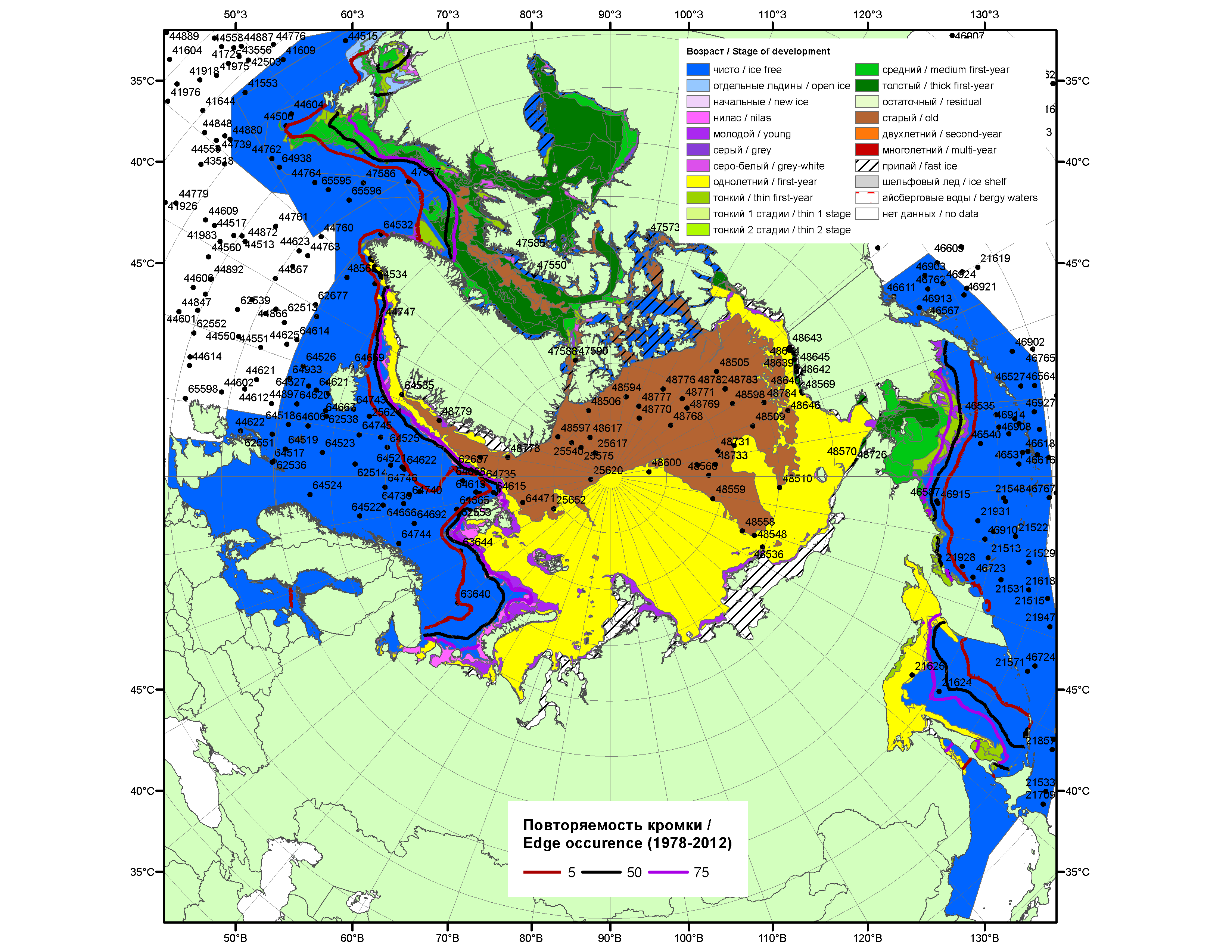 Рисунок 1а – Обзорная ледовая карта СЛО за 23.03.-26.03.2015 г. на основе ледового анализа ААНИИ (24.03), Национального ледового центра США (Берингово море, 26.03), Канадской ледовой службы (23.03), положение метеорологический дрейфующих буев IABP и Argos на 31.03.2015T1200+00 и повторяемость кромки за 26-31.03 за период 1978-2012 гг. по наблюдениям SSMR-SSM/I-SSMIS (алгоритм NASATEAM).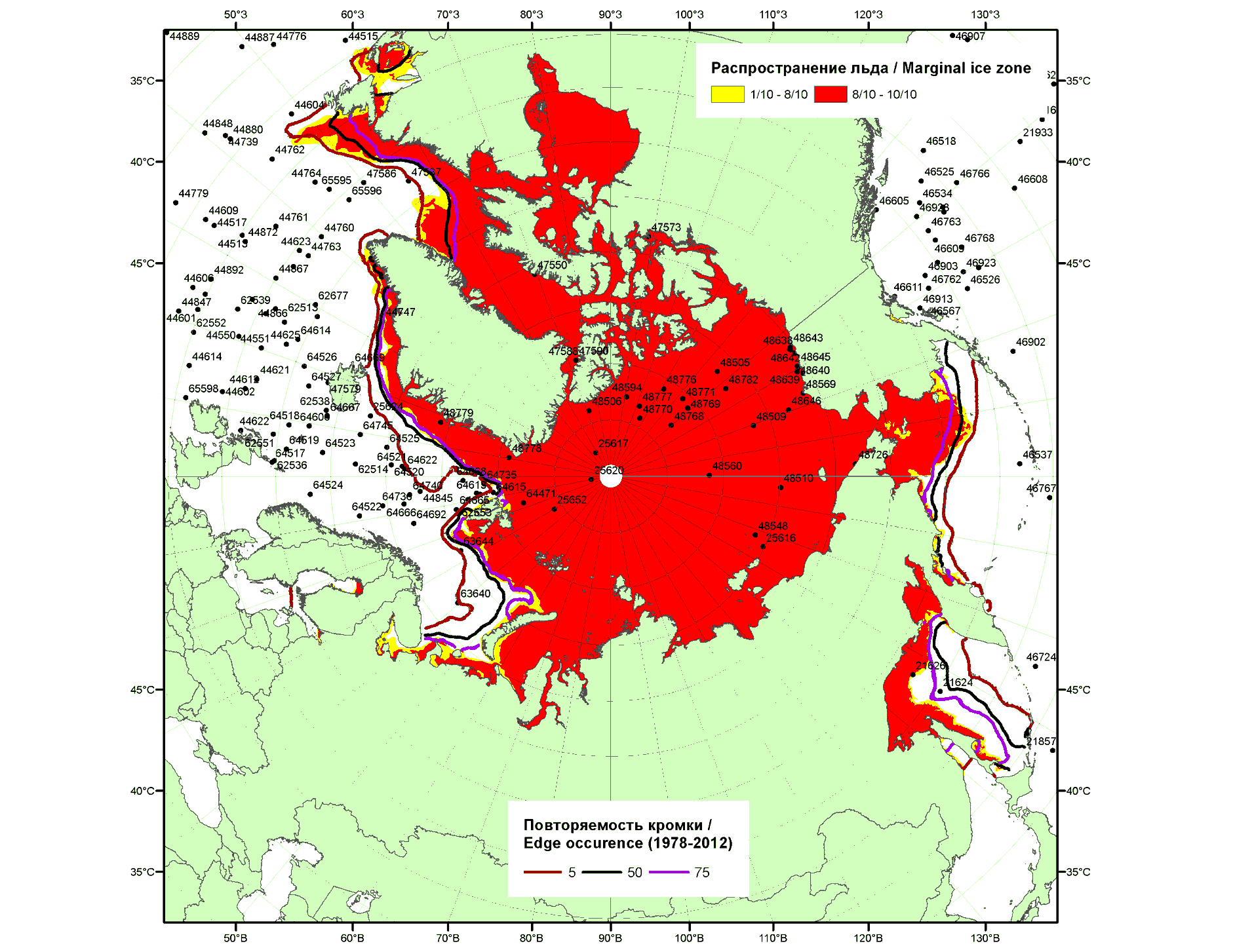 Рисунок 1б – Положение кромки льда и зон разреженных (<8/10) и сплоченных (≥8/10) льдов  СЛО за 30.03.2015 г. на основе ледового анализа Национального Ледового Центра США, положение метеорологический дрейфующих буев IABP и Argos на 31.03.2015T1200+00 и повторяемость кромки за 26-31.03 за период 1979-2012 гг. по наблюдениям SSMR-SSM/I-SSMIS (алгоритм NASATEAM)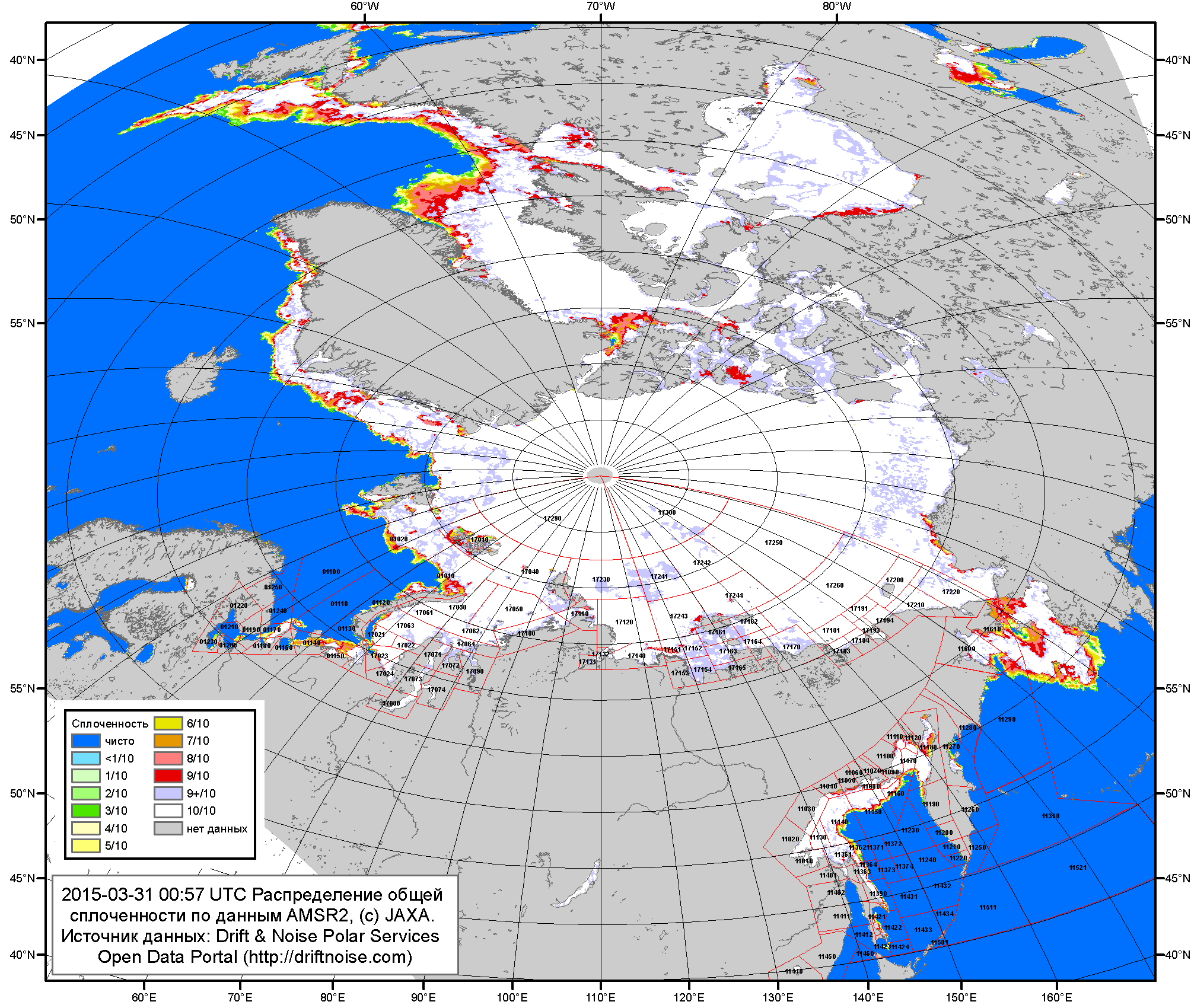 Рисунок 2a – Общая сплоченность морского льда СЛО и субарктических морей по данным AMSR2 на 31.03.2015 00:57UTC и  границы районов ГМССБ МЕТЗОН XIII, XX и XXI.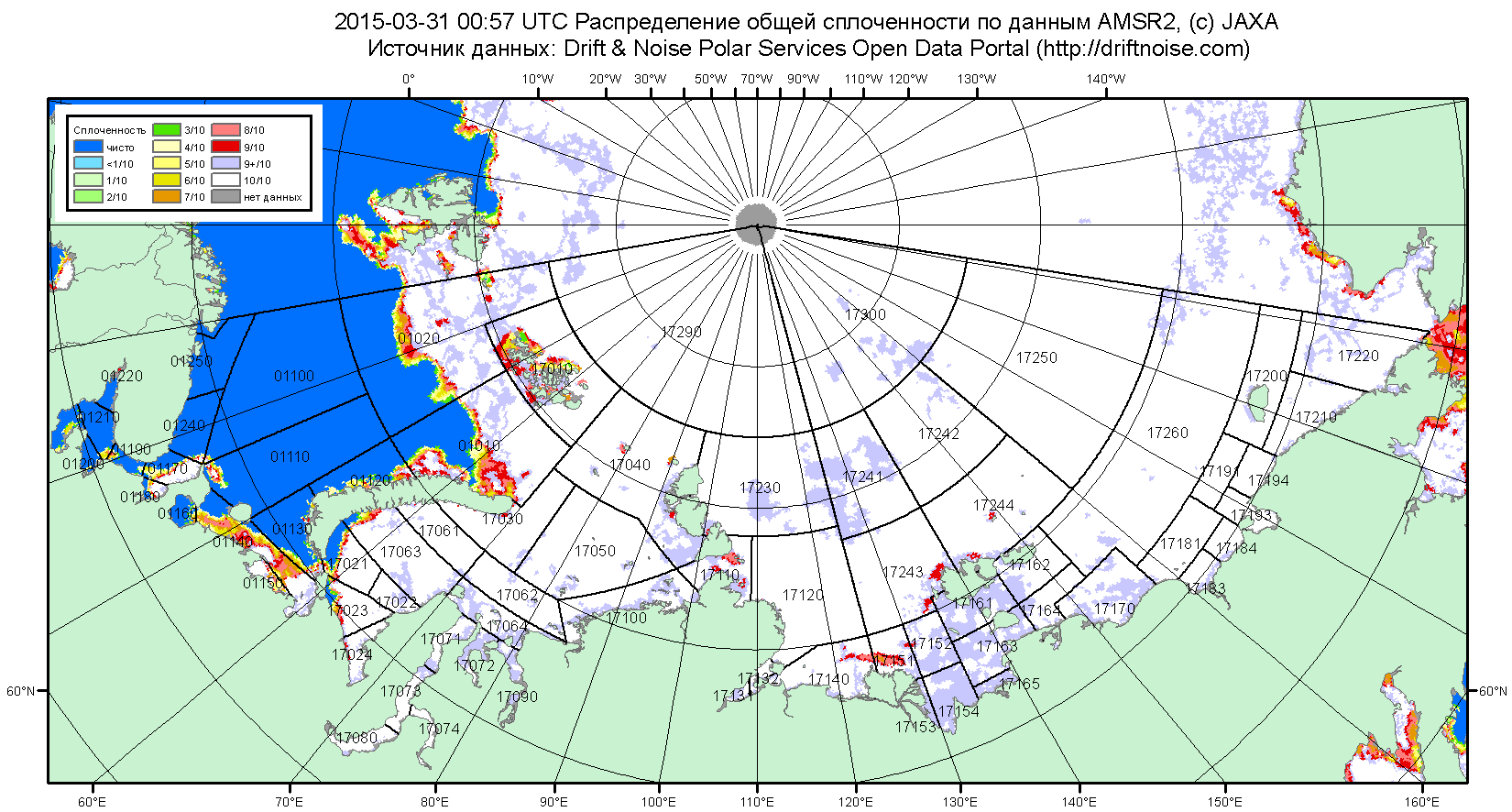 Рисунок 2б – Общая сплоченность морского льда морей СМП по данным AMSR2 на 31.03.2015 00:57UTC и  границы районов ГМССБ МЕТЗОН XX и XXI.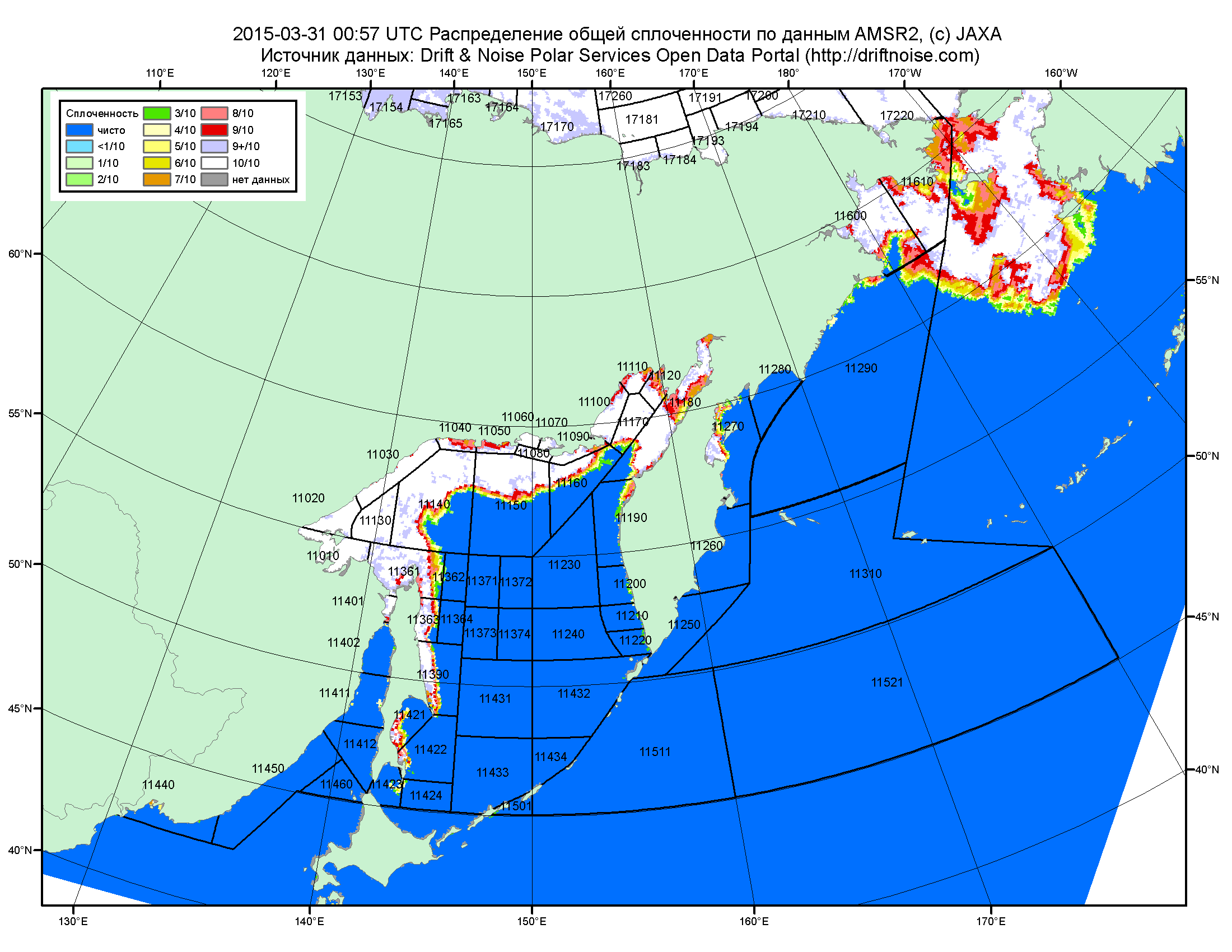 Рисунок 2в – Общая сплоченность морского льда дальневосточных морей по данным AMSR2 на 31.03.2015 00:57UTC и границы районов ГМССБ МЕТЗОНЫ XIII.Рисунок 3 – Обзорная ледовая карта СЛО за 23.03 - 31.03.2015 г. и аналогичные периоды 2007-2014 гг. на основе ледового анализа ААНИИ, Канадской ледовой службы и Национального ледового центра США.Рисунок 4 – Поля распределения средневзвешенной толщины льда на основе совместной модели морского льда – океана ACNFS (HYCOM/NCODA/CICE) 31 марта 2015 - 2011 гг. Таблица 1 – Динамика изменения значений ледовитости по сравнению с предыдущей неделей для морей Северной полярной области за 23 – 29 марта 2015 г. по данным наблюдений SSMR-SSM/I-SSMIS-AMSR2Таблица 2 - Медианные значения ледовитости для Северной полярной области ,3-х меридиональных секторов и моря СМП за текущие 30 и 7-дневные интервалы и её аномалии от 2010-2014 гг. и интервалов 2005-2015 гг. и 1978-2015 гг. по данным наблюдений SSMR-SSM/I-SSMIS-AMSR2, алгоритмы NASATEAM/BOOTSTRAPСеверная полярная областьСектор 45°W-95°E (Гренландское - Карское моря)Сектор 95°E-170°W (моря Лаптевых - Чукотское, Берингово, Охотское)Сектор 170°W-45°W (море Бофорта и Канадская Арктика)Моря СМП (моря Карское-Чукотское)Таблица 3 – Экстремальные и средние значения ледовитости для Северной полярной области, 3 меридиональных секторов и моря СМП за текущий 7-дневный интервал по данным наблюдений SSMR-SSM/I-SSMIS-AMSR2, алгоритмы NASATEAM/BOOTSTRAP Северная полярная областьСектор 45°W-95°E (Гренландское - Карское моря)Сектор 95°E-170°W (моря Лаптевых - Чукотское, Берингово, Охотское)Сектор 170°W-45°W (море Бофорта и Канадская Арктика)Моря СМП (моря Карское-Чукотское)Рисунок 5 – Ежедневные оценки сезонного хода ледовитости для Северной Полярной Области и трех меридиональных секторов за период 26.10.1978 - 29.03.2015 по годам на основе расчетов по данным SSMR-SSM/I-SSMIS-AMSR2, алгоритмы NASATEAM/BOOTSTRAP: а) Северная полярная область, б) сектор 45°W-95°E (Гренландское – Карское моря), в) сектор 95°E-170°W (моря Лаптевых – Чукотское и Берингово, Охотское), г) сектор 170°W-45°W (море Бофорта и Канадская Арктика), д) Северный морской путь (Карское - Чукотское моря).Рисунок 6 – Медианные распределения сплоченности льда за текущие 7 и 30-дневные промежутки и её разности относительно медианного распределения за те же месяца за периоды 1979-2015 (центр) и 2005-2015 гг. (справа) на основе расчетов по данным SSMR-SSM/I-SSMIS-AMSR2, алгоритмы NASATEAM/BOOTSTRAP.Южный океан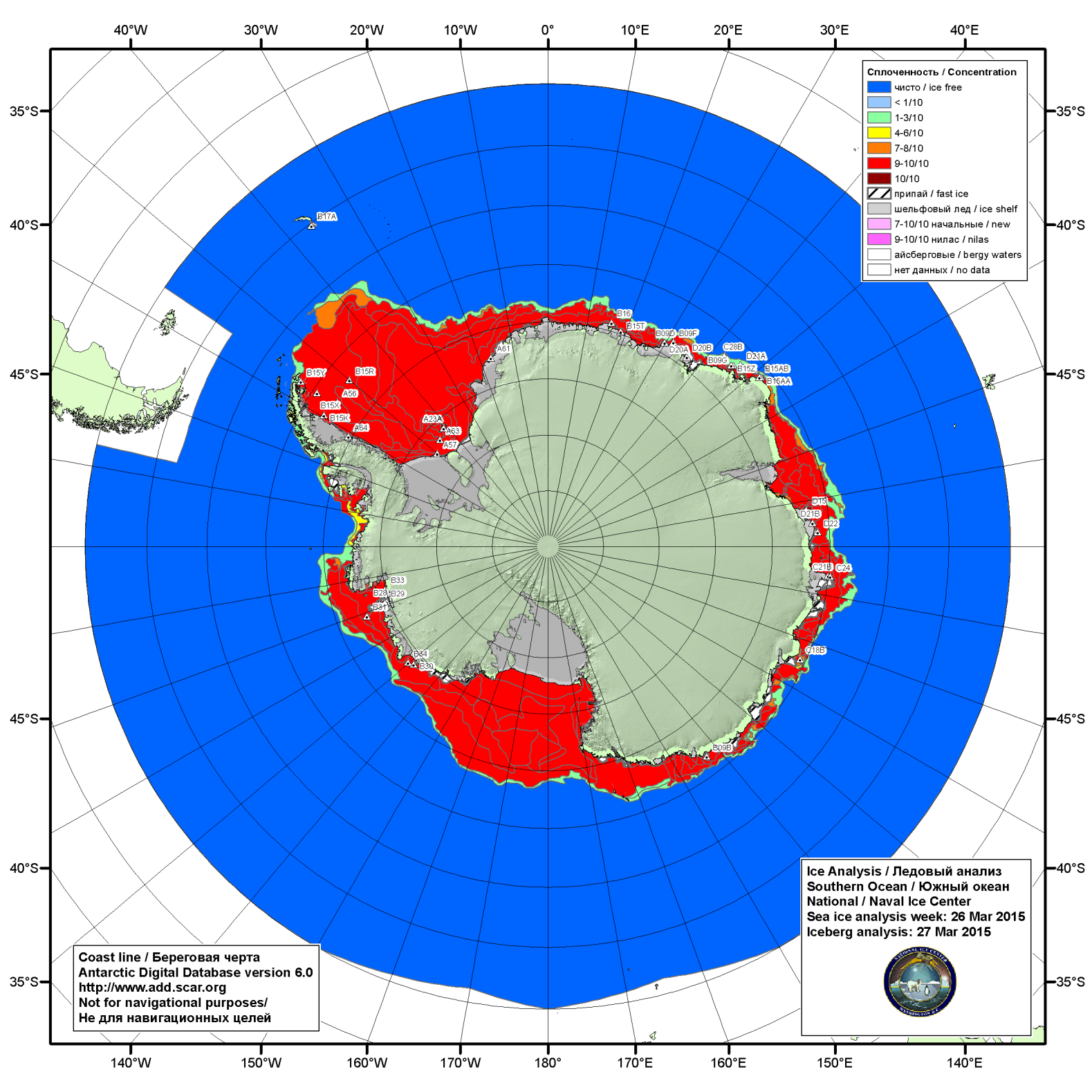 Рисунок 7а – Ледовая карта и расположение крупных айсбергов национального ледового центра США Южного океана за 26.03.2015.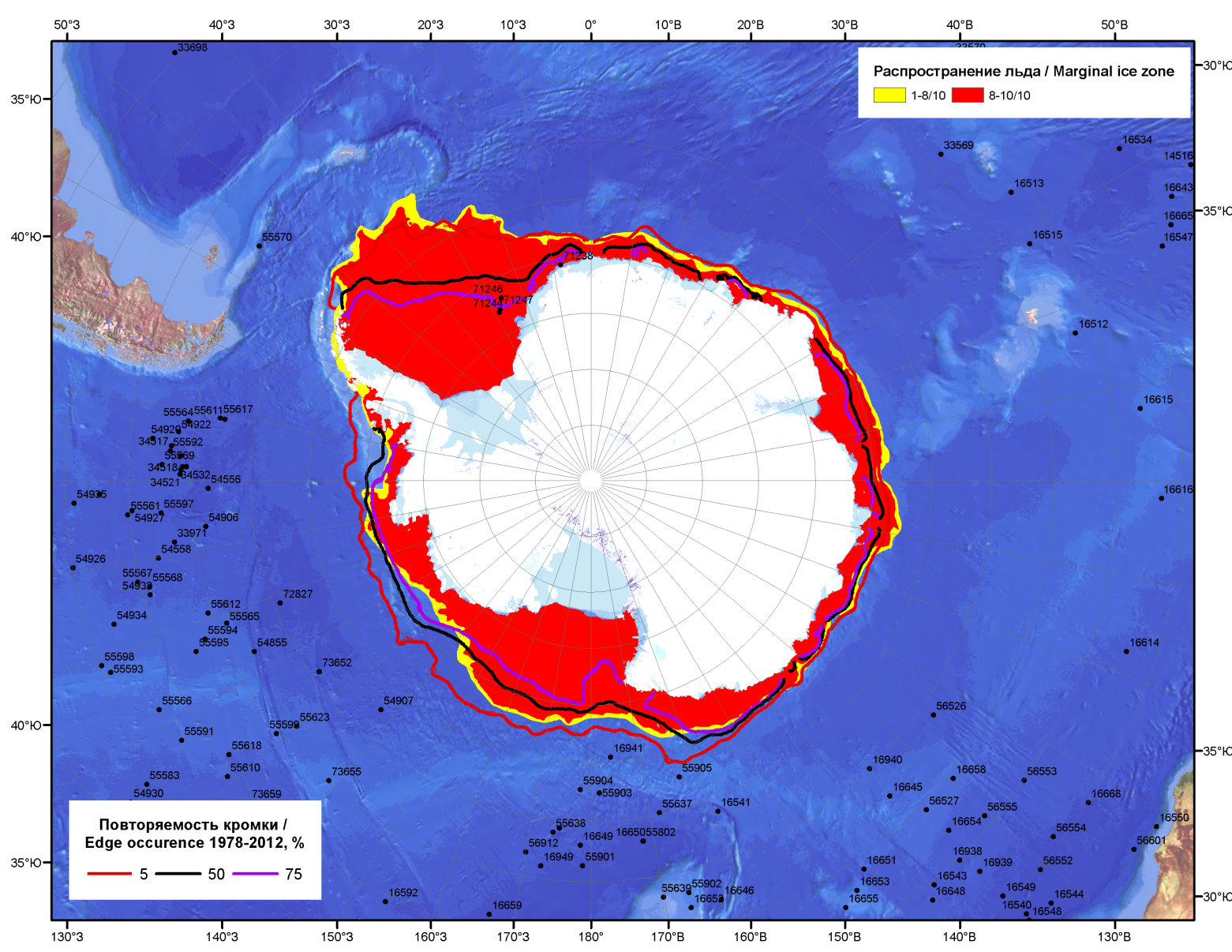 Рисунок 7б – Положение кромки льда и зон разреженных (<8/10) и сплоченных (≥8/10) льдов Южного океана за 30.03.2015 г. на основе ледового анализа Национального Ледового Центра США, положение метеорологический дрейфующих буев IABP и Argos на 31.03.2015T1200+00 и повторяемость кромки за 26-31.03 за период 1979-2012 гг. по наблюдениям SSMR-SSM/I-SSMIS (алгоритм NASATEAM)Рисунок 8 – Ежедневные оценки сезонного хода ледовитости Южного Океана и меридиональных секторов за период 26.10.1978 – 29.03.2015 по годам на основе расчетов по данным SSMR-SSM/I-SSMIS-AMSR2, алгоритм NASATEAM/BOOTSTRAP: а) Южный Океан, б) Атлантический сектор (60°W-30°E, море Уэдделла), в) Индоокеанский сектор (30°E-150°E, моря Космонавтов, Содружества, Моусона), г) Тихоокеанский сектор (150°E-60°W, моря Росса, Беллинсгаузена) Рисунок 9 – Медианные распределения общей сплоченности льда за текущие 7 и 30-дневные промежутки (слева) и её разности относительно медианного распределения за тот же месяц за периоды 1978-2015 (центр) и 2005-2015 гг. (справа) на основе расчетов по данным SSMR-SSM/I-SSMIS-AMSR2, алгоритм NASATEAM/BOOTSTRAPТаблица 4 – Динамика изменения значений ледовитости по сравнению с предыдущей неделей для морей Южного океана за 23 – 29 марта 2015 г. по данным наблюдений SSMR-SSM/I-SSMISТаблица 5 - Медианные значения ледовитости для Южного океана и 3 меридиональных секторов за текущие 30 и 7-дневные интервалы и её аномалии от 2010-2014 гг. и интервалов 2005-2015 гг. и 1978-2015 гг. по данным наблюдений SSMR-SSM/I-SSMIS-AMSR2, алгоритм NASATEAM/BOOTSTRAPЮжный ОкеанАтлантический сектор (60°W-30°E, море Уэдделла)Индоокеанский сектор (30°E-150°E, моря Космонавтов, Содружества, Моусона)Тихоокеанский сектор (150°E-60°W, моря Росса, Беллинсгаузена)Таблица 6 – Экстремальные и средние значения ледовитости для Южного океана и 3 меридиональных секторов за текущий 7-дневный интервал по данным наблюдений SSMR-SSM/I-SSMIS-AMSR2, алгоритм NASATEAM/BOOTSTRAPЮжный ОкеанАтлантический сектор (60°W-30°E, море Уэдделла)Индоокеанский сектор (30°E-150°E, моря Космонавтов, Содружества, Моусона)Тихоокеанский сектор (150°E-60°W, моря Росса, Беллинсгаузена)Приложение 1 – Статистические значения ледовитостей по отдельным акваториям Северной Полярной Области и Южного океанаТаблица 7 – Средние, аномалии среднего и экстремальные значения ледовитостей для Северной полярной области и её отдельных акваторий за текущие 7-дневный (неделя) и 30-дневный промежутки времени по данным наблюдений SSMR-SSM/I-SSMIS-AMSR2, алгоритм NASATEAM/BOOTSTRAP за период 1978-2015 гг.23-29.0328.02-29.03Таблица 8 – Средние, аномалии среднего и экстремальные значения ледовитостей для Южного океана и его отдельных акваторий за текущие 7-дневный (неделя) и 30-дневный промежутки времени по данным наблюдений SSMR-SSM/I-SSMIS-AMSR2, алгоритм NASATEAM/BOOTSTRAP за период 1978-23-29.0328.02-29.03Таблица 9 – Динамика изменения значений ледовитости по сравнению с предыдущей неделей для морей Северной полярной области и Южного океана за текущий 7-дневный (неделя) промежуток времени по данным наблюдений SSMIS-AMSR223-29.0323-29.0323-29.0323-29.0323-29.0323-29.0323-29.03Характеристика исходного материала и методика расчетовДля иллюстрации ледовых условий Арктического региона представлены совмещенные региональные карты ААНИИ, ГМЦ России, ледовой службы Германии (BSH), Канадской ледовой службы – КЛС и Национального ледового центра США - НЛЦ. Совмещение карт выполнено путем перекрытия слоев (ААНИИ, слой #1), (региональная карта НЛЦ, слой #1), (ГМЦ России, слой #1), (BSH, слой #1) -> (КЛС, слой #2)  –> (обзорная карта НЛЦ, слой #3). Как результат, карты ААНИИ характеризуют ледовые условия морей Гренландского…Бофорта и Охотского, карты ГМЦ России – Азовского, Каспийского и Белого, карты НЛЦ – Берингова моря, карты BSH – Балтийского карты КЛС - морей Бофорта, Канадского архипелага, Баффина, Девисова пролива, Лабрадор, Св. Лаврентия, а НЛЦ - Арктического Бассейна, Линкольна,  южной части Гренландского моря, а также в летний период – моря Бофорта, Чукотское и Берингово (при этом полный охват карт НЛЦ – вся акватория СЛО и субполярные моря). Для построения совмещенных карт используется архив данных в обменном формате ВМО СИГРИД3 Мирового центра данных по морскому льду (МЦД МЛ). В пределах отдельного срока выборка карт из архива проводилась по критериям близости карт к сроку выпуска карты ААНИИ с максимальным интервалом времени между картами до 7 суток (день недели выпуска карт ААНИИ и ГМЦ России– каждая среда, BSH – каждый понедельник, КЛС – каждый вторник, НЛЦ – 1 раз в 2 недели по вторникам для циркумполярных карт и понедельник – четверг для региональных карт). Для иллюстрации полей толщин льда СЛО использованы ежедневные данные по распределению средневзвешенной толщины льда численной модели ACNFS. Численная модель ACNFS имеет пространственное разрешение 1/12° и является совместной моделью морского льда – океана диагностики и краткосрочного прогнозирования состояния ледяного покрова  всех акваторий Северного полушария севернее 40 с.ш. В модели ACNFS используется ледовый блок CICE (Hunke and Lipscomb, 2008), совмещенный с  моделью океана HYCOM (Metzger et al., 2008, 2010). Атмосферный форсинг включает поля приземных метеопараметров и радиационного баланса поверхности. Исходная ледовая информация, используемая для расчетов по модели, включают данные альтиметра, ТПО, сплоченность, профиля температуры и солёности воды.Для иллюстрации ледовых условий Южного океана, а также Северной Полярной области за последние сутки используются ежедневные циркумполярные ледовые информационные продукты НЛЦ США по оценке расположения кромки льда и ледяных массивов - MIZ (Marginal Ice Zone). Для цветовой окраски карт использован стандарт ВМО (WMO/Td. 1215) для зимнего (по возрасту) и летнего (по общей сплоченности) периодов. Следует также отметить, что в зонах стыковки карт ААНИИ, ГМЦ России, КЛС и НЛЦ наблюдается определенная несогласованность границ и характеристик ледовых зон вследствие ряда различий в ледовых информационных системах подготавливающих служб (карты для Балтийского моря представлены только BSH или ААНИИ). Однако, данная несогласованность несущественна для целей интерпретации ледовых условий в рамках настоящего обзора. Для получения оценок ледовитости (extent) и приведенной ледовитости – площади льда (area) отдельных секторов, морей, частей морей Северной полярной области и Южного океана и климатического положения кромок заданной повторяемости на основе данных спутниковых систем пассивного микроволнового зондирования SSMR-SSM/I-SSMIS-AMSR2 в МЦД МЛ ААНИИ принята следующая технология расчетов:источник данных – архивные (Cavalieri et al., 2008, Meier et al., 2006) и квазиоперативные (Maslanik and Stroeve, 1999) c задержкой 1-2 дня ежедневные матрицы (поля распределения) оценок общей сплоченности Северной (севернее 45° с.ш.) и Южной (южнее 50° с.ш.) Полярных областей на основе обработанных по алгоритму NASATEAM данных многоканальных микроволновых радиометров SSMR-SSM/I-SSMIS ИСЗ NIMBUS-7 и DMSP за период с 26.10.1978 г. по настоящий момент времени, копируемые с сервера НЦДСЛ;источник данных – ежедневные матрицы (поля распределения) оценок общей сплоченности Северной и Южной полярной областей на основе обработанных по алгоритму Bootstrap данных многоканального микроволнового радиометра AMSR2 ИСЗ GCOM-W1(SHIZUKU) за период с 01.07.2012 г. по настоящий момент времени, предоставленные Японским космическим агентством (provided by JAXA);область расчета – Северная и Южная Полярные области и их регионы с использованием масок океан/суша НЦДСЛ (http://nsidc.org/data/polar_stereo/tools_masks.html);границы используемых масок расчета отдельных меридиональных секторов, морей, частей морей Северной полярной области и Южного океана представлены на рисунках П1 – П2, не совпадают с используемыми в НЦДСЛ масками для отдельных акваторий Мирового океана и основаны на номенклатуре ААНИИ для морей Евразийского шельфа (Гренландское - Чукотское), Атласе Северного ледовитого океана (1980) и Атласе океанов (1980) издательства ГУНИО МО.вычислительные особенности расчета – авторское программное обеспечение ААНИИ с сохранением точности расчетов и оценке статистических параметров по гистограмме распределения и свободно-распространяемое программное обеспечение GDAL для векторизации полей климатических параметров;Исходная информация в формате ВМО СИГРИ3 доступна на сервере МЦД МЛ по адресам http://wdc.aari.ru/datasets/d0004 (карты ААНИИ), http://wdc.aari.ru/datasets/d0031 (карты КЛС), http://wdc.aari.ru/datasets/d0032 (карты НЛЦ), ), http://wdc.aari.ru/datasets/d0033  (карты ГМЦ России) и ), http://wdc.aari.ru/datasets/d0035 (карты BSH).   В графическом формате PNG совмещенные карты ААНИИ-КЛС-НЛЦ доступны по адресу http://wdc.aari.ru/datasets/d0040. Результаты расчетов ледовитости Северной, Южной полярных областей, их отдельных меридиональных секторов, морей и частей морей доступны на сервере МЦД МЛ ААНИИ в каталогах соответственно http://wdc.aari.ru/datasets/ssmi/data/north/extent/ и http://wdc.aari.ru/datasets/ssmi/data/south/extent/.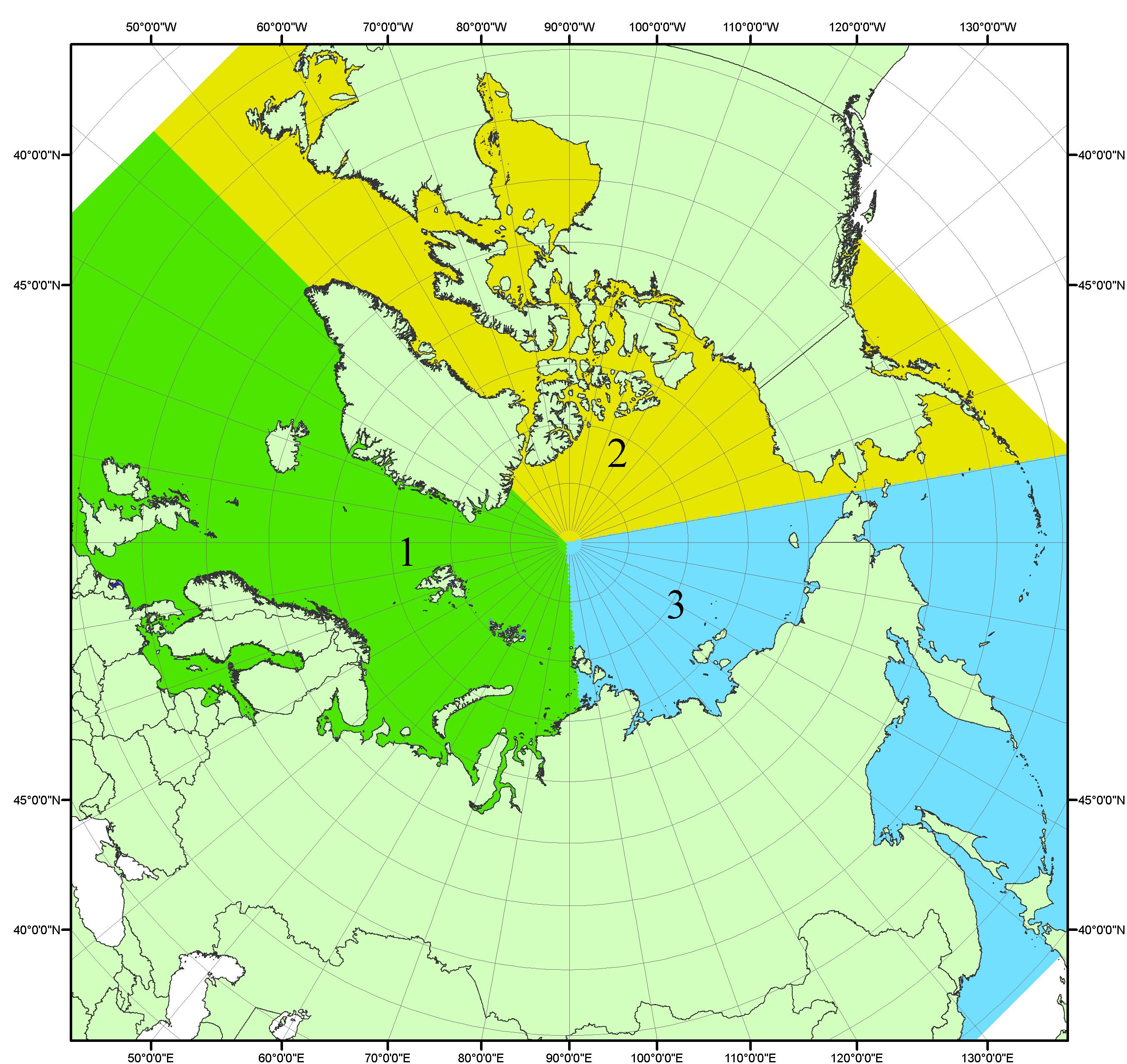 Рисунок П1 – Секторальное деление северной полярной области. 1 - Сектор 45°W-95°E (Гренландское - Карское моря); 2 - Сектор 170°W-45°W (море Бофорта и Канадская Арктика); 3 - Сектор 95°E-170°W (моря Лаптевых - Чукотское, Берингово, Охотское, Японское)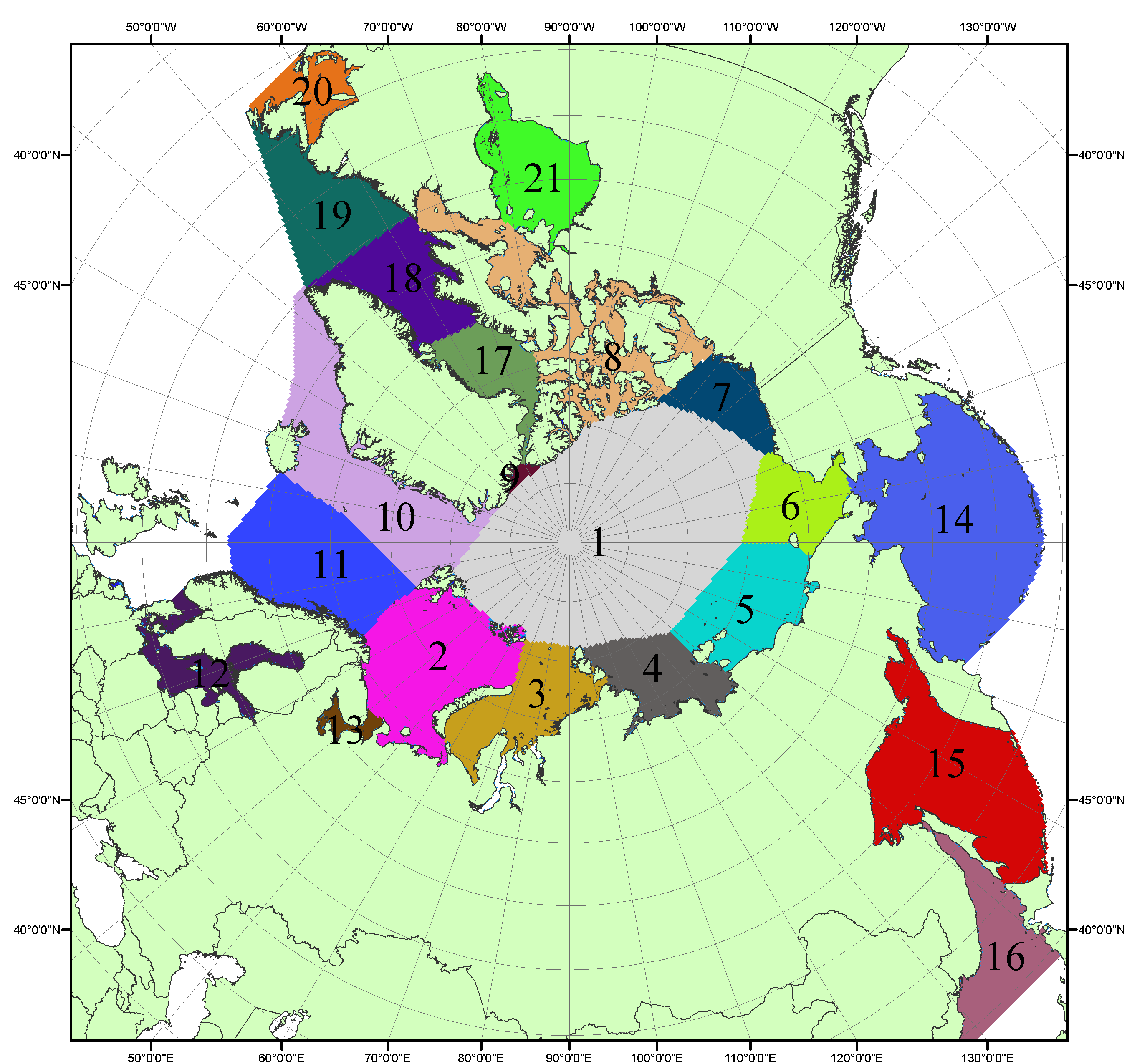 Рисунок П2 – Моря северной полярной области. 1 – Арктический бассейн; 2- Баренцево море; 3 – Карское море; 4 – море Лаптевых; 5 - Восточно-Сибирское море; 6 – Чукотское море; 7 – море Бофорта; 8 – Канадский архипелаг; 9 – море Линкольна; 10 – Гренландское море; 11 – Норвежское море; 12 – Балтийское море; 13 – Белое море; 14 – Берингово море; 15 – Охотское море; 16 – Японское море; 17 – море Баффина; 18 – Дейвисов пролив; 19 – море Лабрадор; 20 – залив Святого Лаврентия; 21 – Гудзонов залив.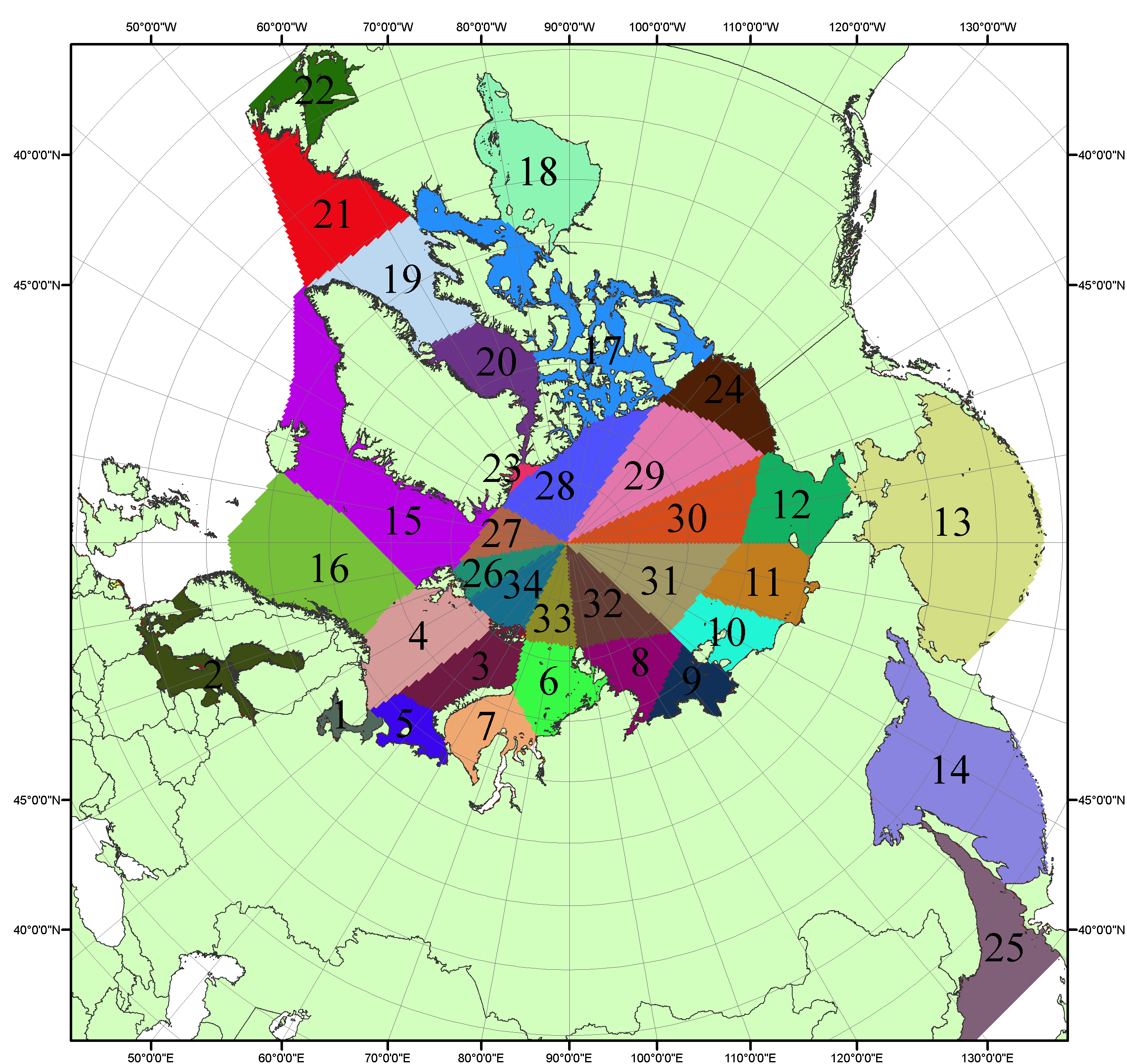 Рисунок П3 – Сектора и моря северной полярной области. 1 - Белое море; 2- Балтийское море; 3 – Баренцево море (СВ); 4 – Баренцево море (З); 5 - Баренцево море (ЮВ); 6 – Карское море (СВ); 7 – Карское море (ЮЗ); 8 – море Лаптевых (В); 9 – море Лаптевых (З); 10 – Восточно-Сибирское море (З); 11 – Восточно-Сибирское море (В); 12 –Чукотское море; 13 –Берингово море; 14 – Охотское море; 15 –Гренландское море; 16 – Норвежское море; 17 – Канадский архипелаг; 18 – Гудзонов залив; 19 – Дейвисов пролив; 20 - море Баффина; 21 – море Лабрадор; 22 - залив Святого Лаврентия; 23 - море Линкольна; 24 - море Бофорта; 25 - Японское море; 26 - сектор АО (30°з.д. – 10°в.д.); 27 – сектор АО (10°в.д. – 30°в.д.); 28 - сектор АО (30°в.д. – 65°в.д.); 29 - сектор АО (65°в.д. – 96°в.д.);30 - сектор АО (96°в.д. – 140°в.д.);31 - сектор АО (140°в.д. – 180°в.д.); 32 - сектор АО (180°в.д. – 156°з.д.); 33 - сектор АО (156°з.д. – 123°з.д.); 34 - сектор АО (123°з.д. – 30°з.д.).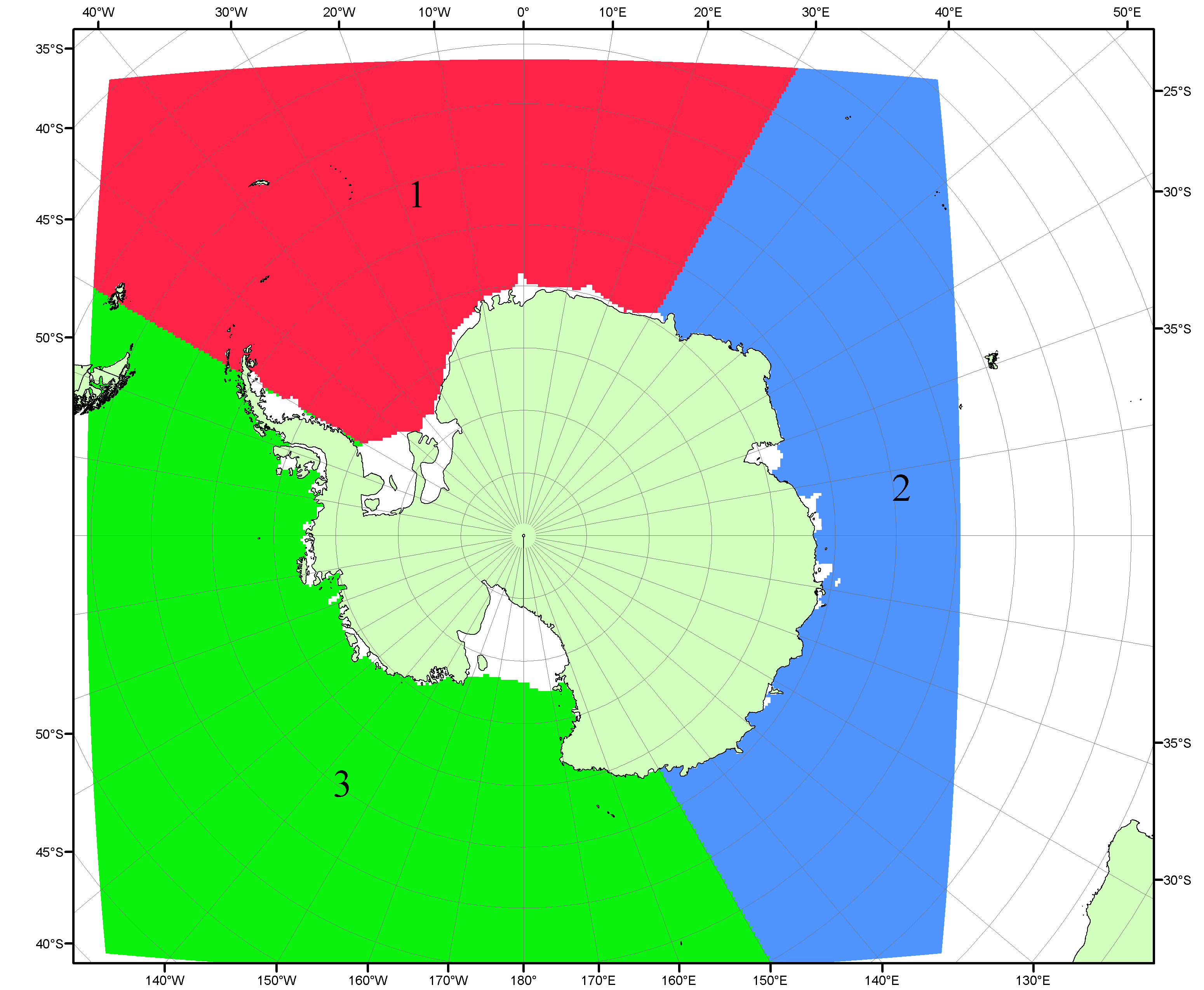 Рисунок П4 – Секторальное деление Южного океана. 1 - Атлантический сектор (60°W-30°E, море Уэдделла); 2 - Индоокеанский сектор (30°E-150°E, моря Космонавтов, Содружества, Моусона); 3 - Тихоокеанский сектор (150°E-60°W, моря Росса, Беллинсгаузена)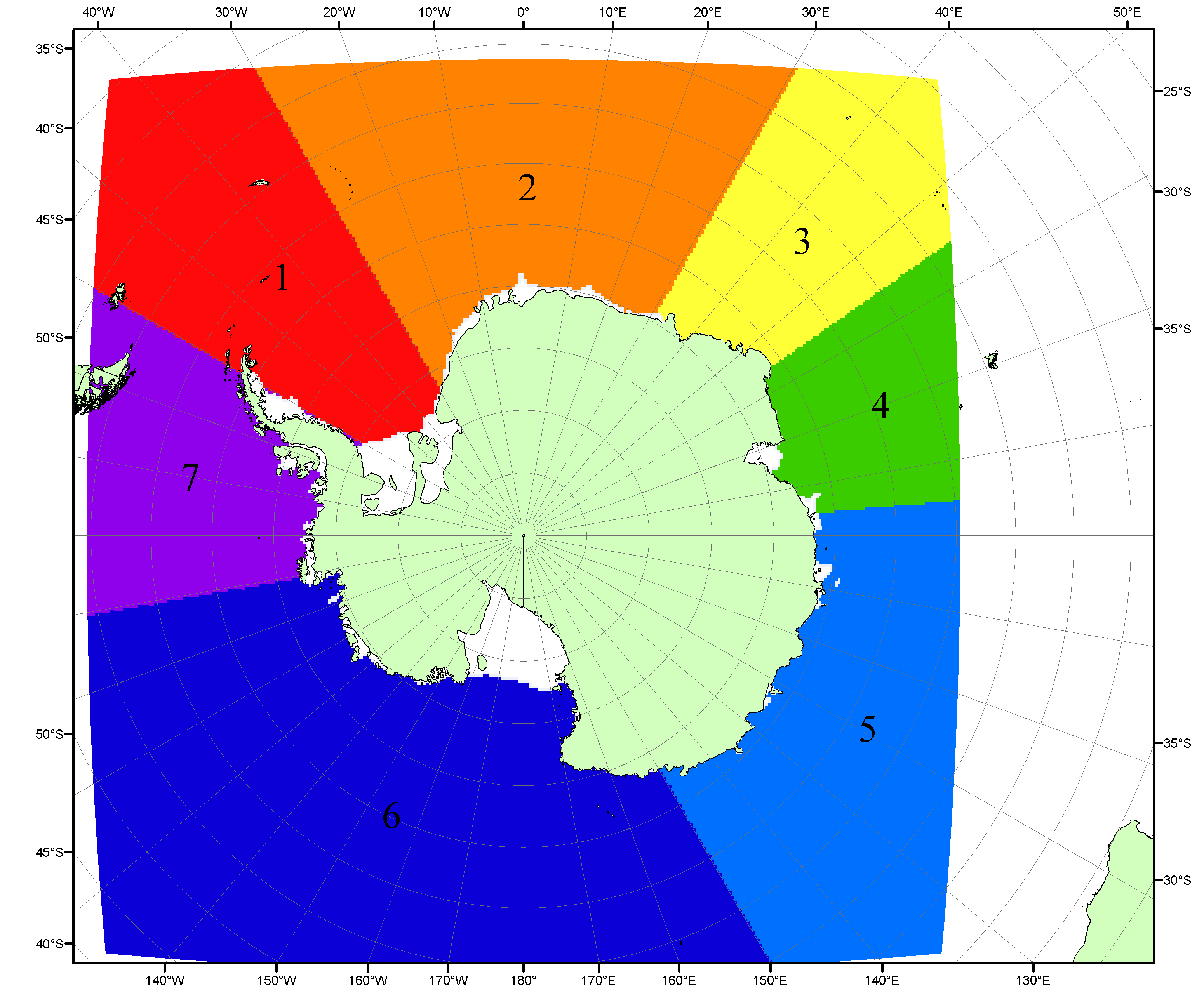 Рисунок П5 – Моря Южного океана. 1 – Западная часть моря Уэдделла; 2- Восточная часть моря Уэдделла; 3 – Море Космонавтов; 4 – море Содружества; 5 – море Моусона; 6 – море Росса; 7 – Море Беллинсгаузена.Список источников1. Атлас океанов. Северный Ледовитый океан. – 1980. М: Изд. ГУНИО МО СССР ВМФ – 184 с.2. Атлас океанов. Термины. Понятия. Справочные таблицы. - Изд. ВМФ МО СССР.-1980.3. Границы океанов и морей. – 1960. Л.: Изд. ГУНИО ВМФ. – 51 с.4. Andersen, S., R. Tonboe, L. Kaleschke, G. Heygster, and L. T. Pedersen, Intercomparison of passive microwave sea ice concentration retrievals over the high-concentration Arctic sea ice.// J. Geophys. Res. – 2007. – Vol. 112. C08004, doi:10.1029/2006JC003543.5. Cavalieri, D., C. Parkinson, P. Gloersen, and H. J. Zwally. 1996, updated 2008. Sea Ice Concentrations from Nimbus-7 SMMR and DMSP SSM/I Passive Microwave Data, [1978.10.26 – 2007.12.31]. Boulder, Colorado USA: National Snow and Ice Data Center. Digital media.6. Meier, W., F. Fetterer, K. Knowles, M. Savoie, M. J. Brodzik. 2006, updated quarterly. Sea Ice Concentrations from Nimbus-7 SMMR and DMSP SSM/I Passive Microwave Data, [2008.01.01 – 2008.03.25]. Boulder, Colorado USA: National Snow and Ice Data Center. Digital media.7. Maslanik, J., and J. Stroeve. 1999, updated daily. Near-Real-Time DMSP SSM/I-SSMIS Daily Polar Gridded Sea Ice Concentrations, [2008.03.26 – present moment]. Boulder, Colorado USA: National Snow and Ice Data Center. Digital media.8. Ice Chart Colour Code Standard. - JCOMM Technical Report Series No. 24, 2004, WMO/TD-No.1215. (http://jcomm.info/index.php?option=com_oe&task=viewDocumentRecord&docID=4914)9. JAXA GCOM-W1 ("SHIZUKU") Data Providing Service - http://gcom-w1.jaxa.jp/index.html 10. ACNFS on Internet - http://www7320.nrlssc.navy.mil/hycomARC 11. Posey, P.G., E.J. Metzger, A.J. Wallcraft, O.M Smedstad and M.W. Phelps, 2010: Validation of the 1/12° Arctic Cap Nowcast/Forecast System (ACNFS). Naval Report NRL/MR/7320-10-9287, Stennis Space Center, MS.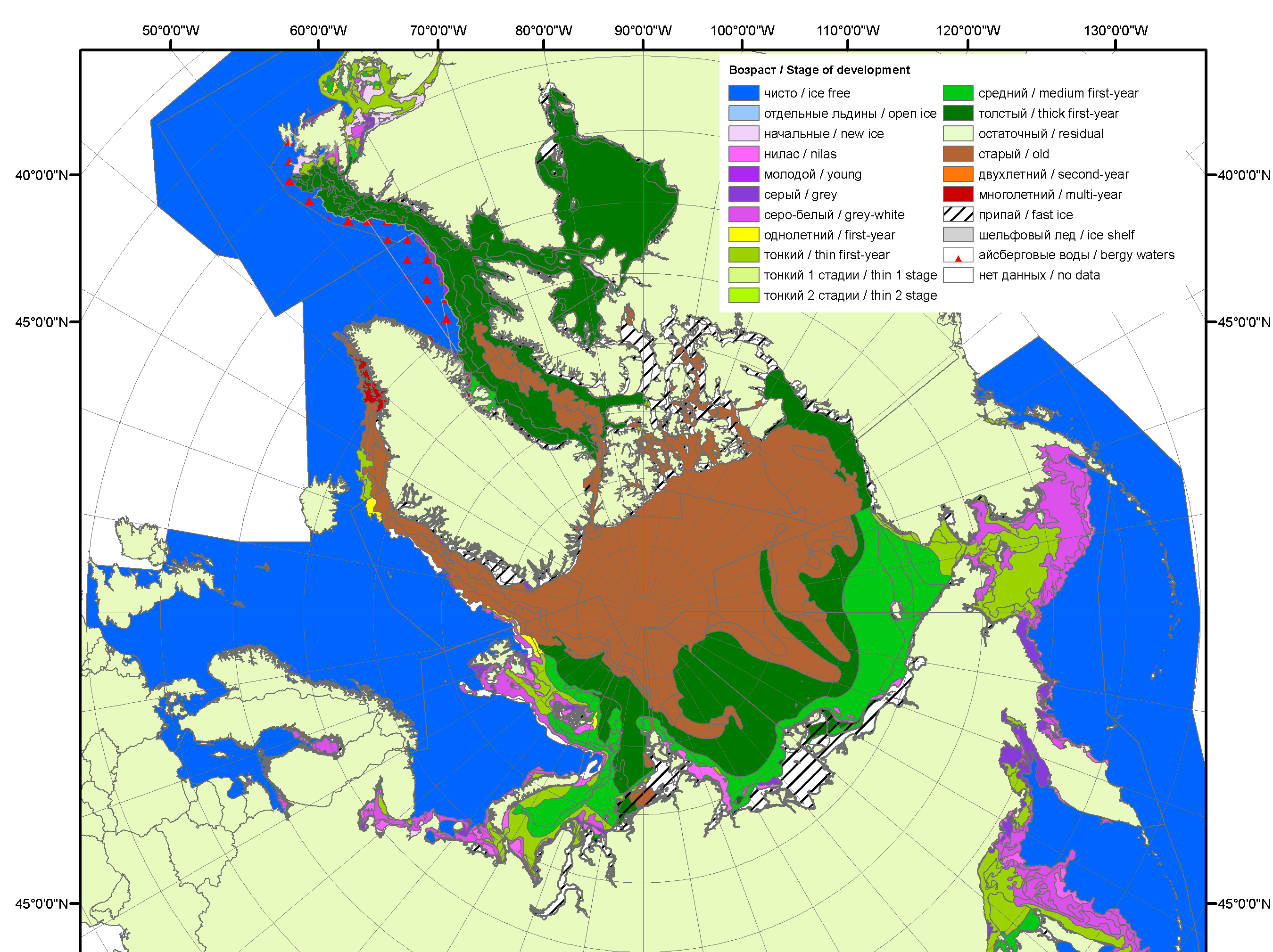 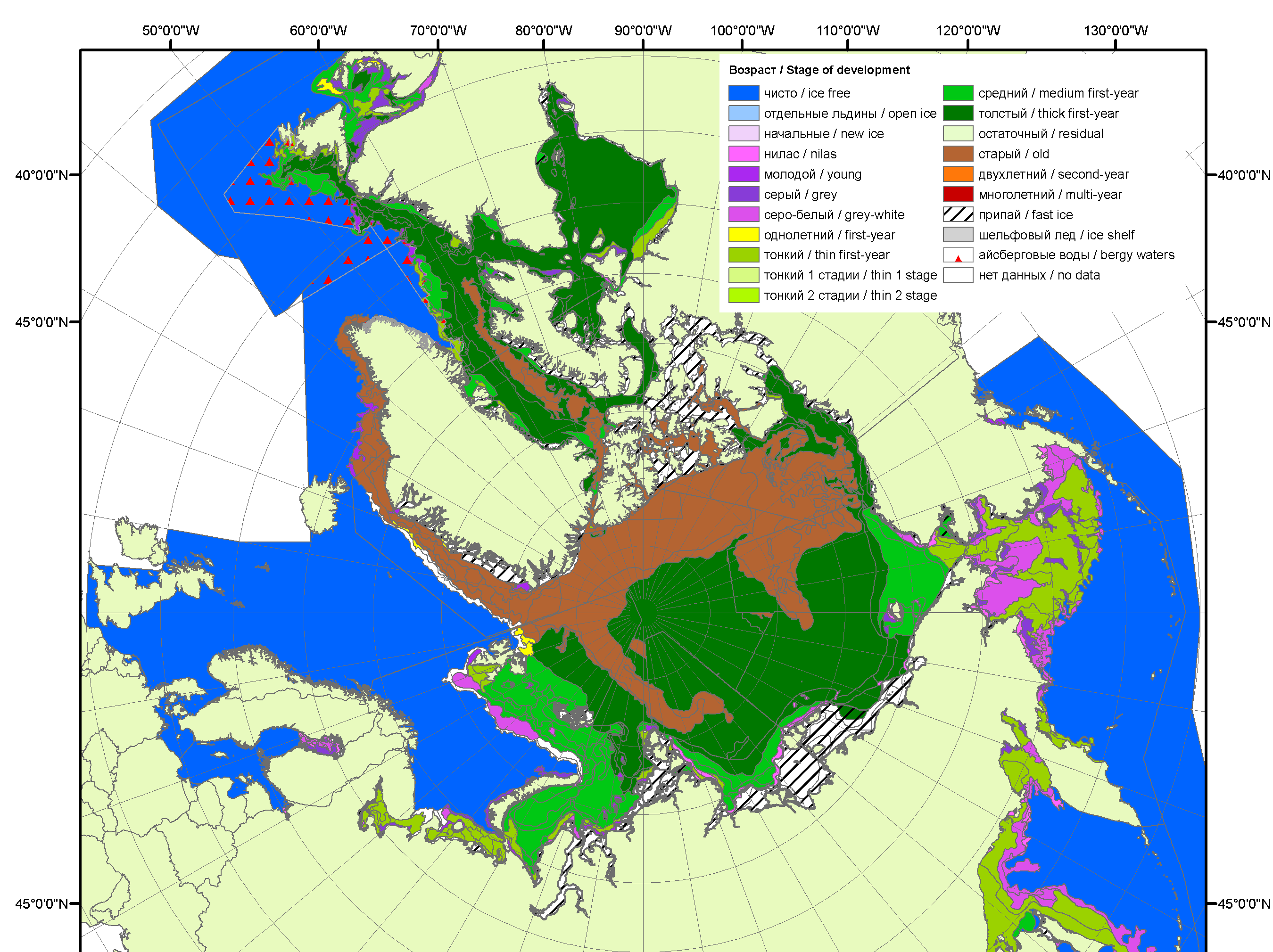 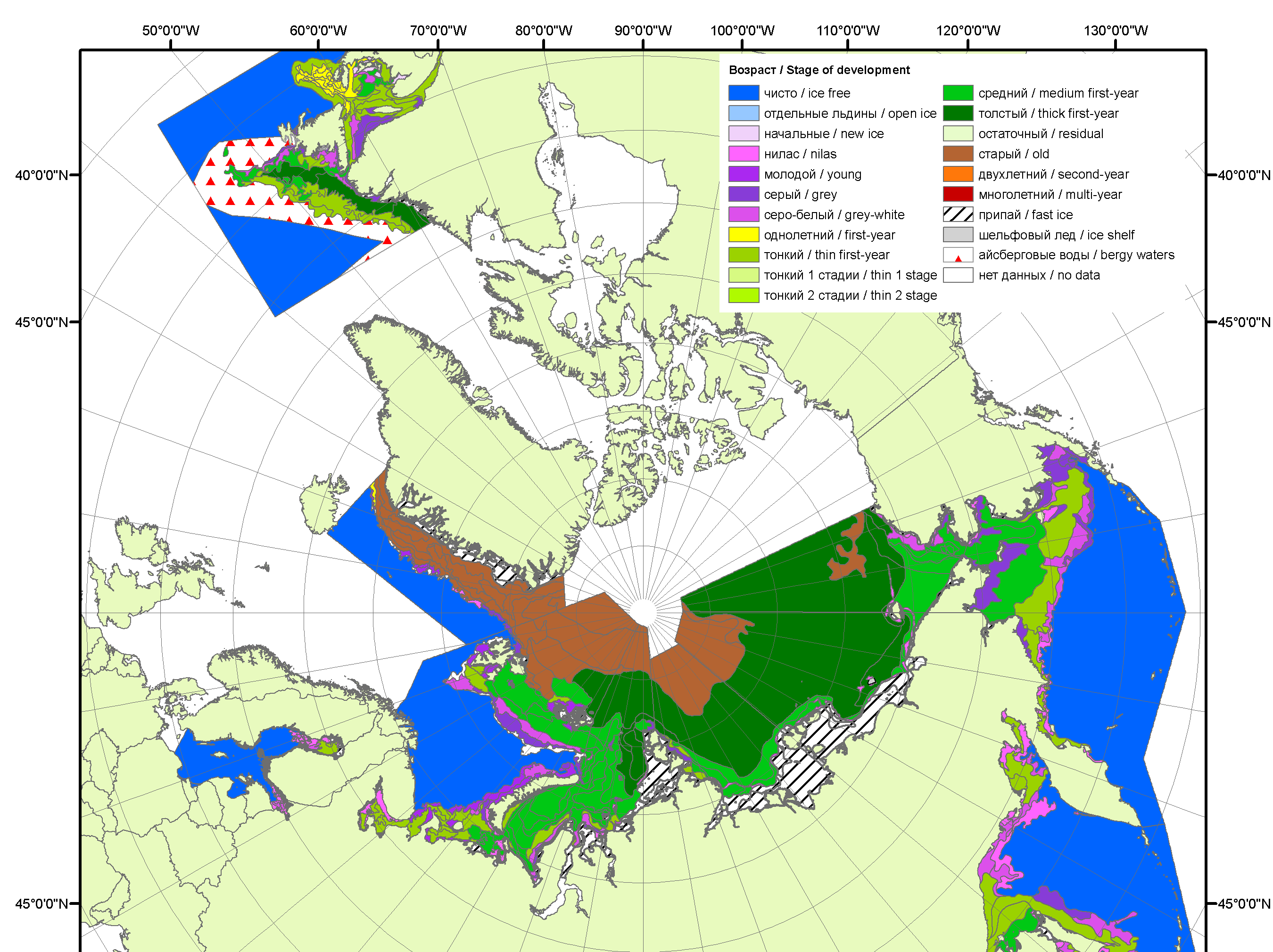 200720082009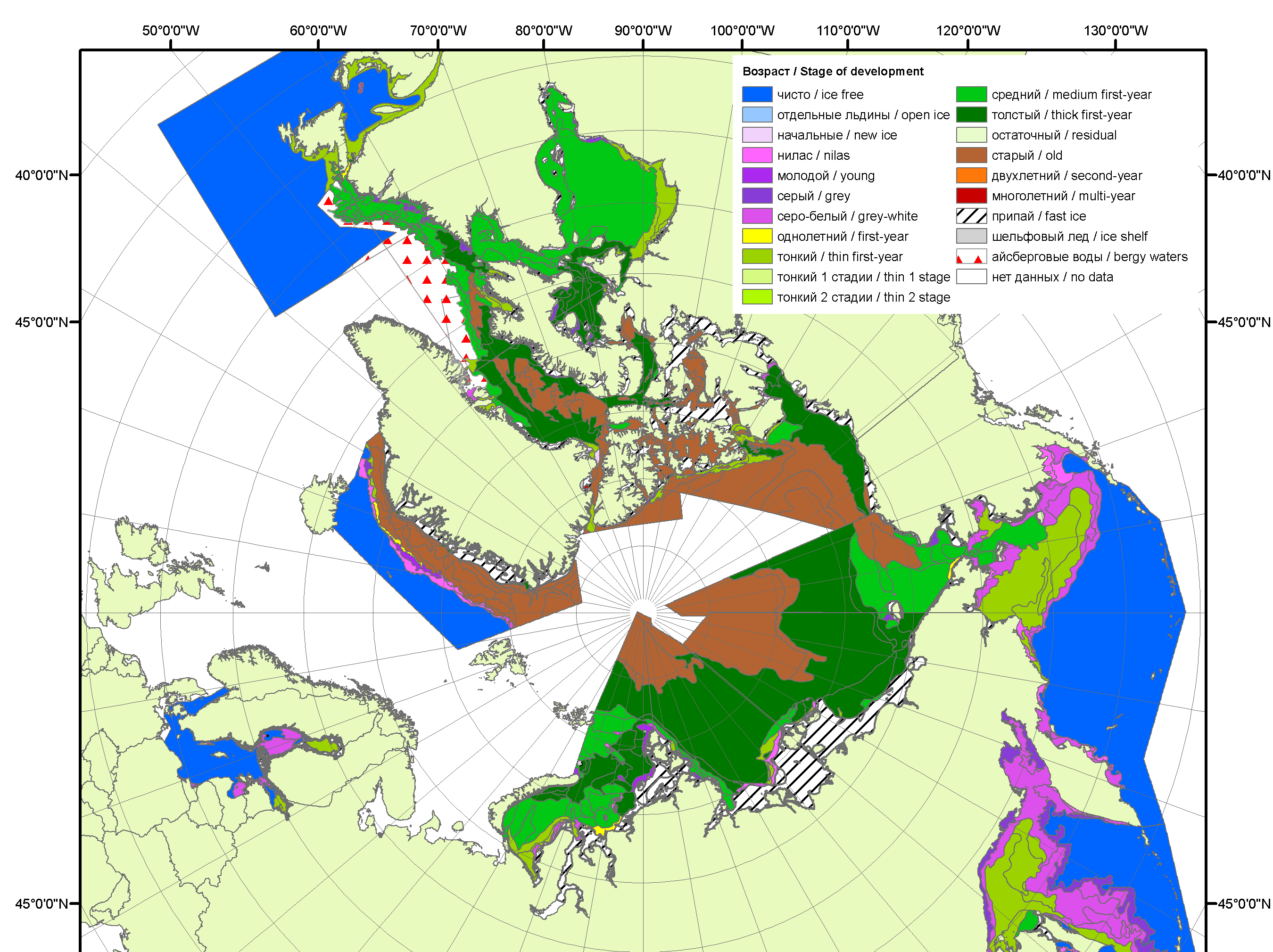 2010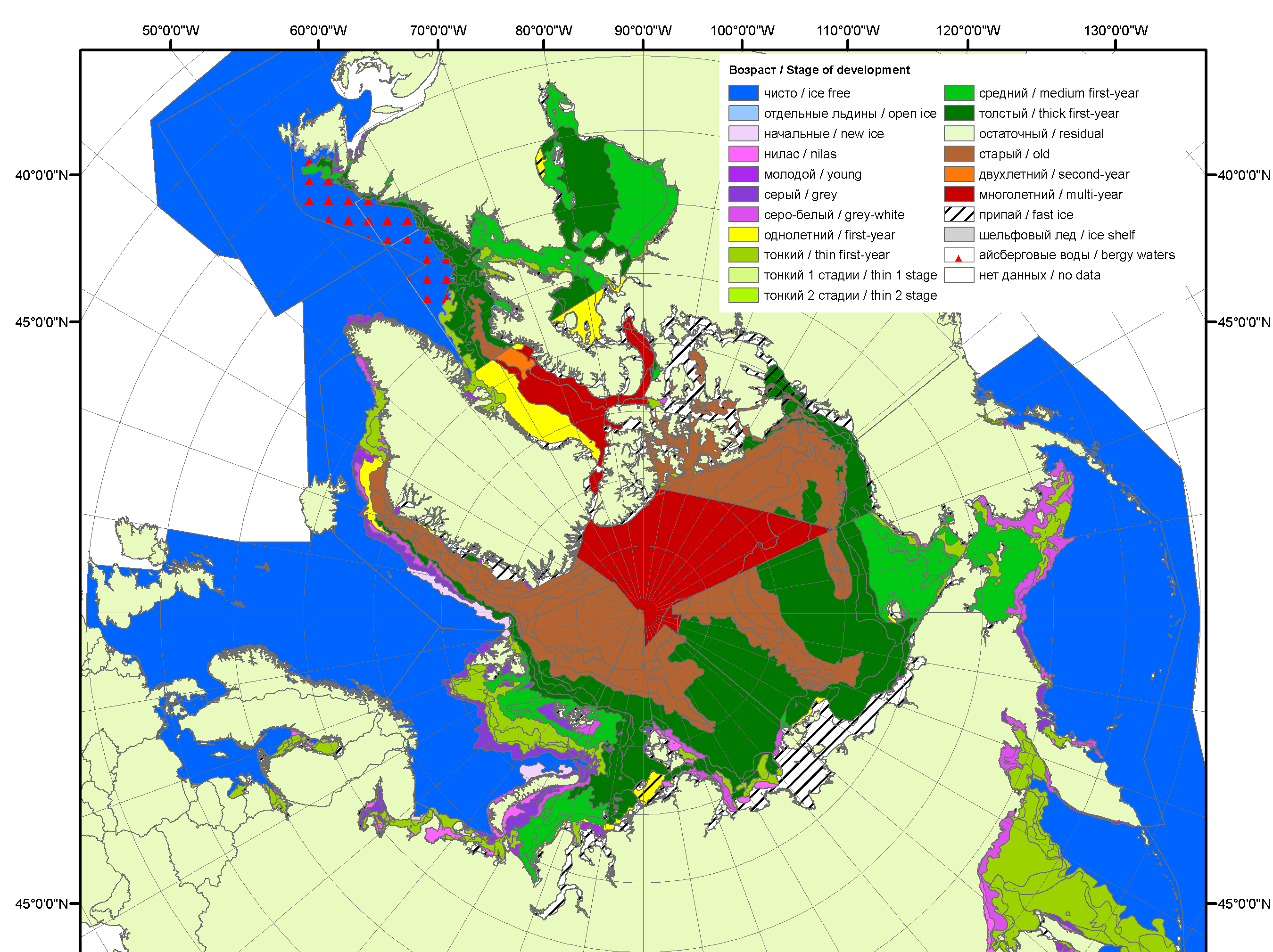 2011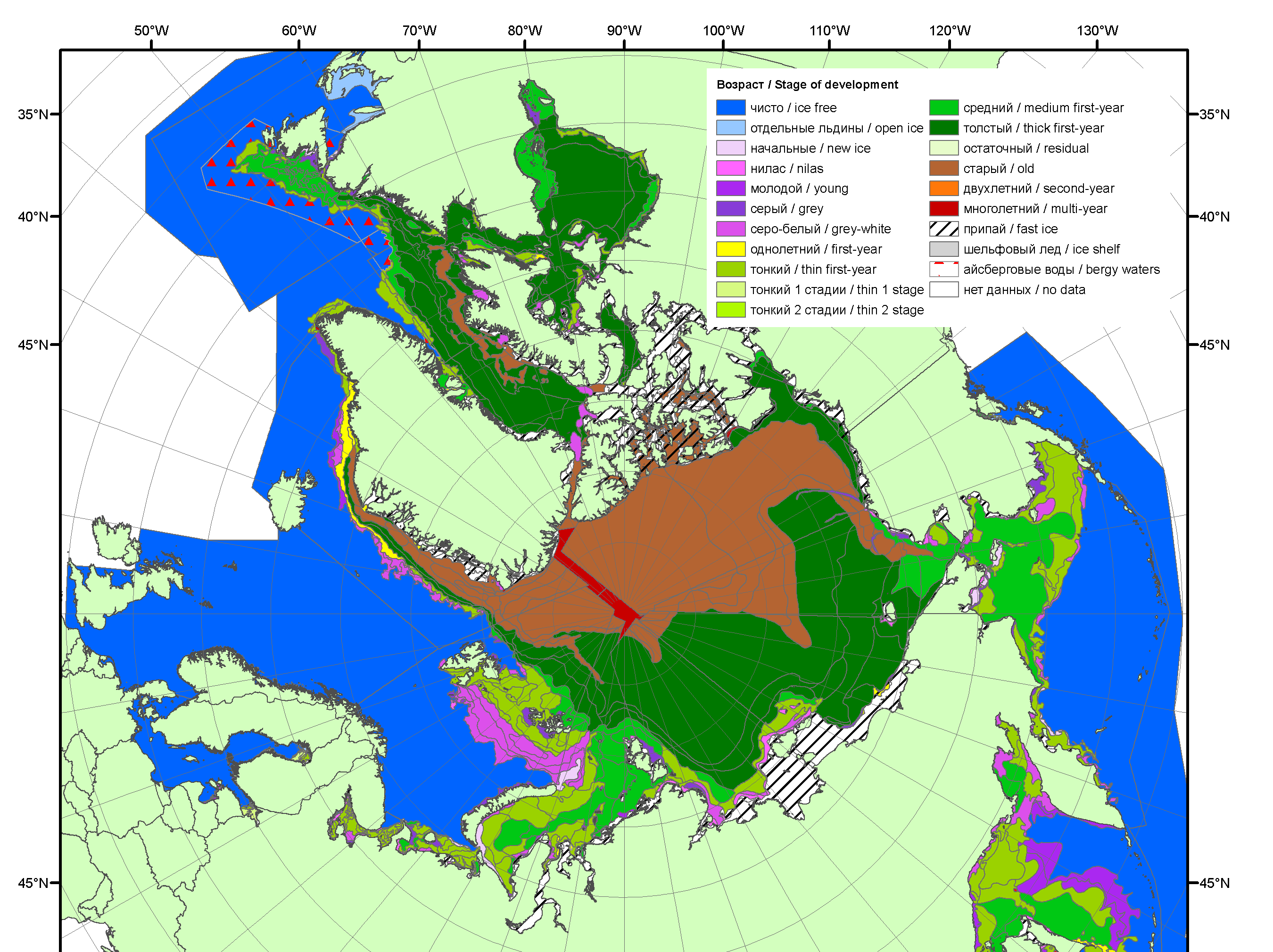 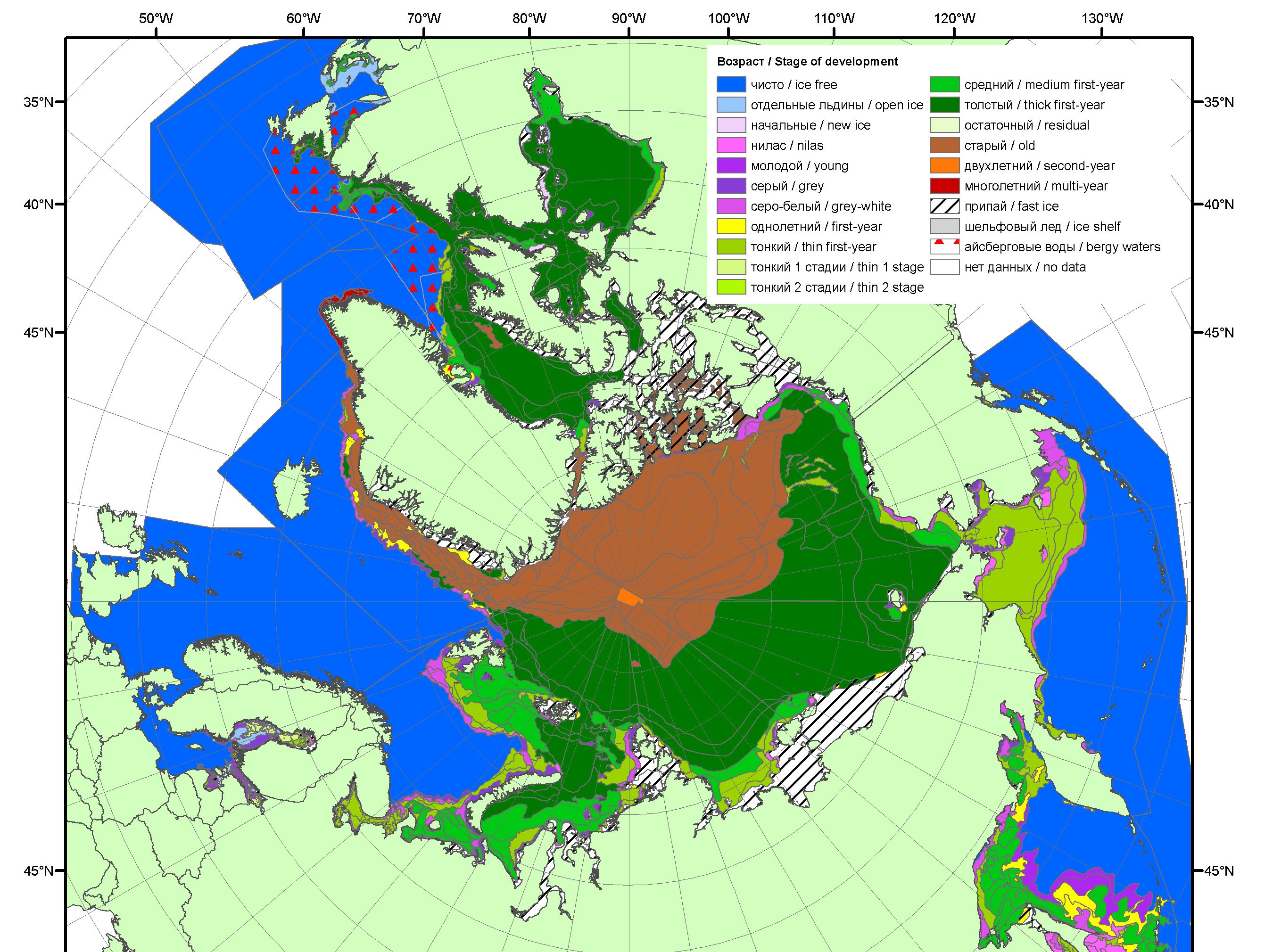 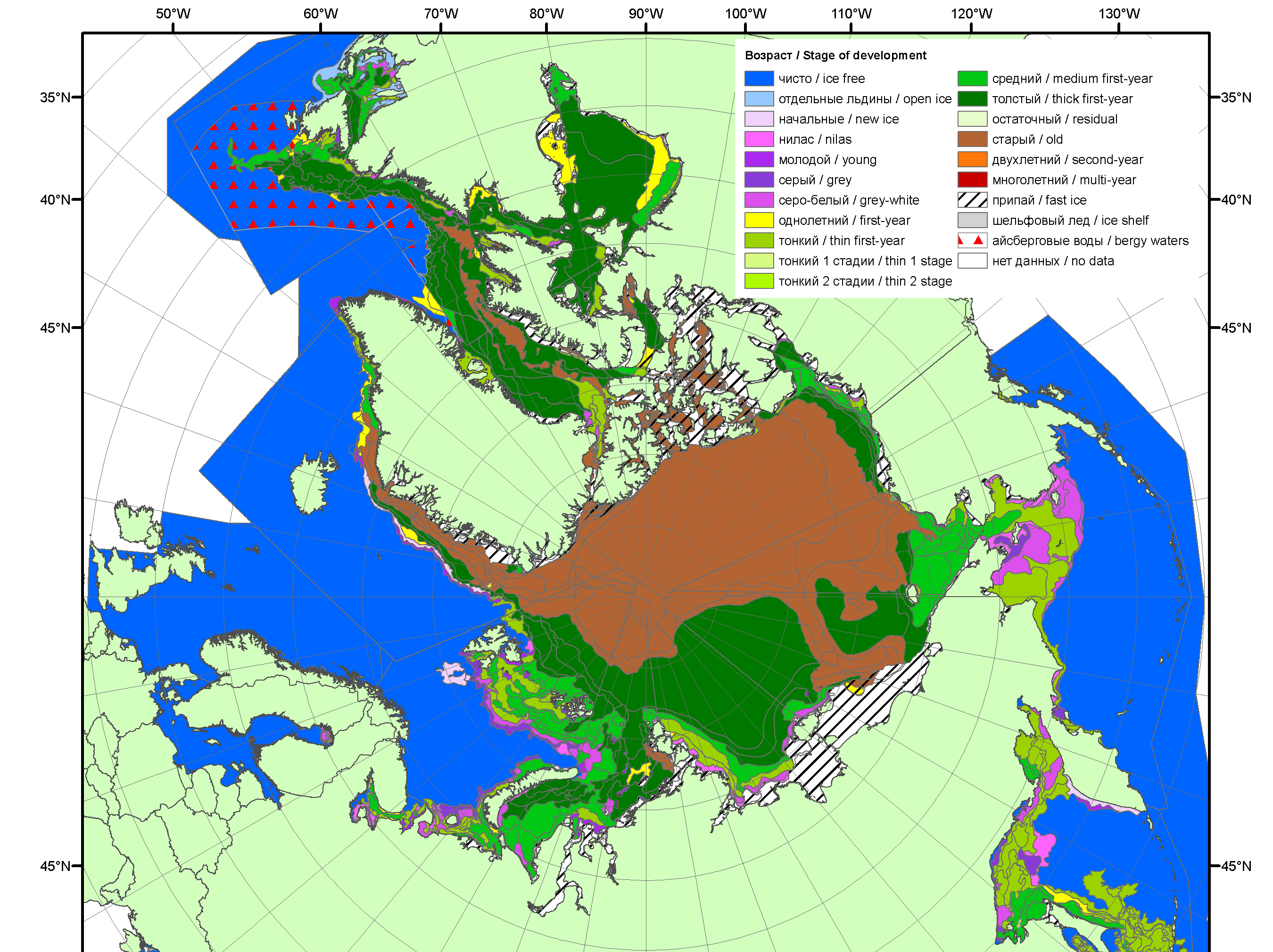 201220132014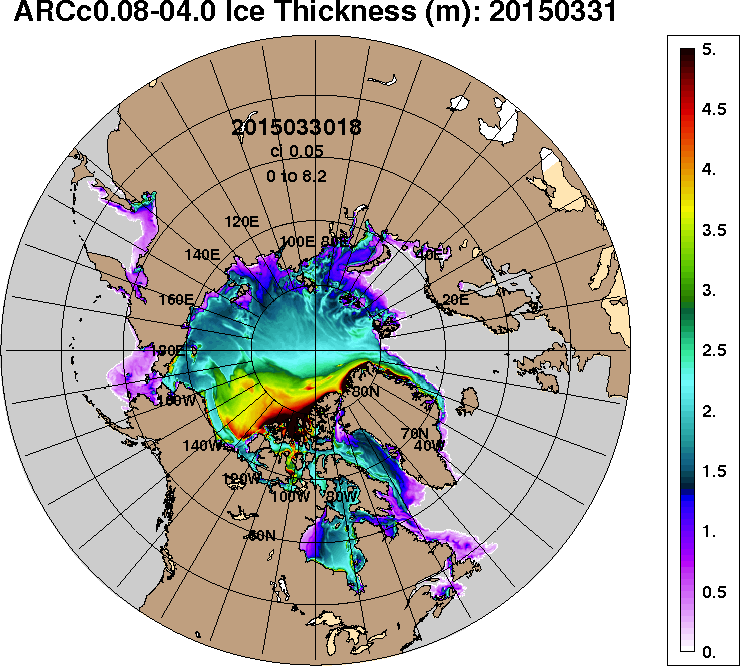 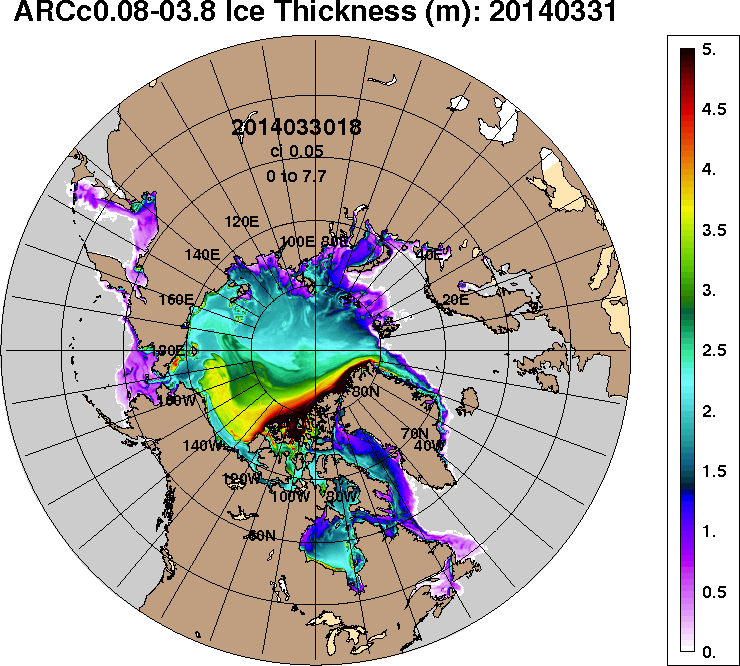 2015-03-312014-03-31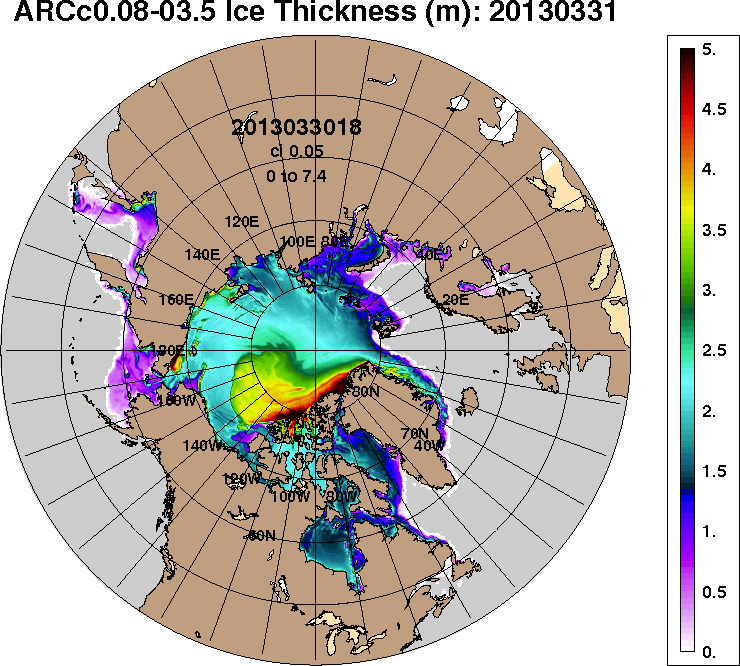 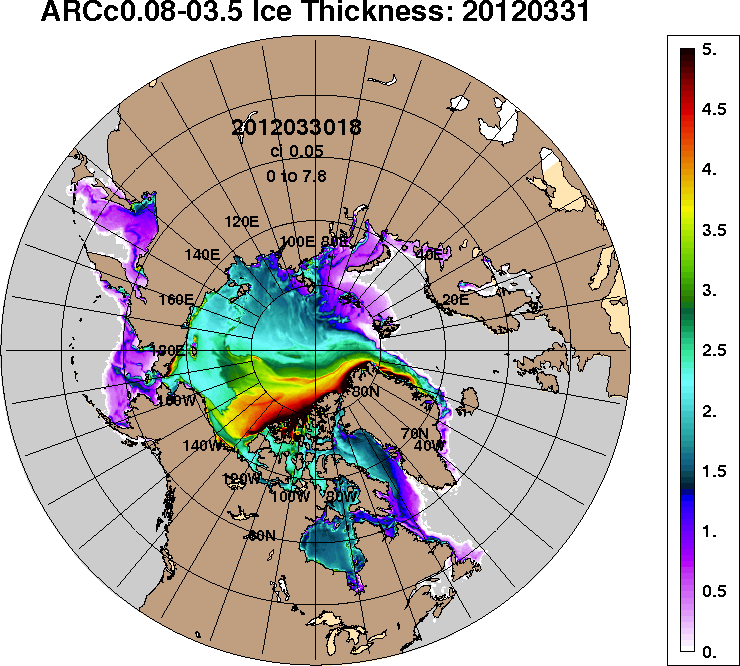 2013-03-312012-03-31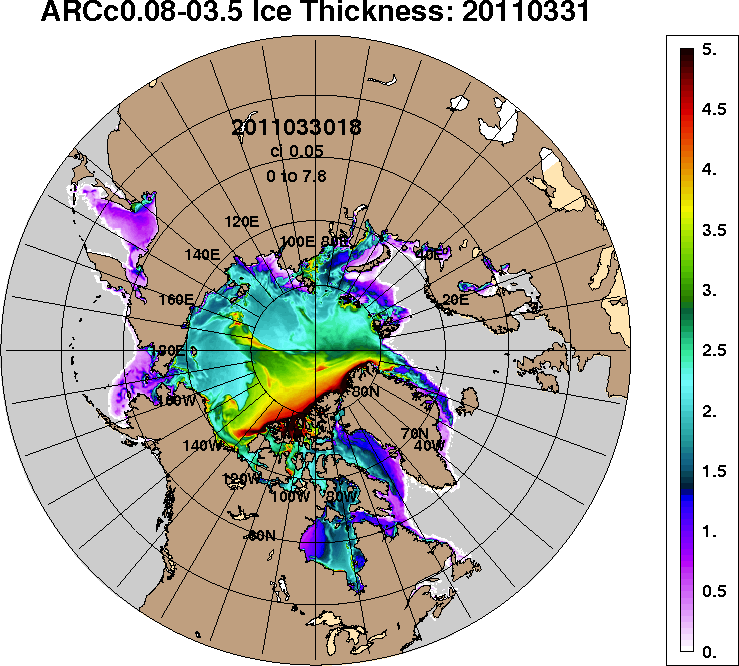 2011-03-312011-03-31РегионСеверная полярная областьСектор 45°W-95°E Сектор 95°E-170°W Сектор 170°W-45°W Моря СМПРазность53.8150.020.4-116.63.4тыс.кв.км/сут.7.721.42.9-16.70.5МесяцS, тыс. км2Аномалии, тыс км2/%Аномалии, тыс км2/%Аномалии, тыс км2/%Аномалии, тыс км2/%Аномалии, тыс км2/%Аномалии, тыс км2/%Аномалии, тыс км2/%МесяцS, тыс. км22010 г2011 г2012 г2013 г2014 г2005-2015гг1978-2015гг28.02-29.0314380.9-810.7-143.0-769.4-628.9-338.8-462.0-1103.128.02-29.0314380.9-5.3-1.0-5.1-4.2-2.3-3.1-7.123-29.0314435.7-796.0-23.6-695.3-440.3-191.4-320.2-948.023-29.0314435.7-5.2-0.2-4.6-3.0-1.3-2.2-6.2МесяцS, тыс. км2Аномалии, тыс км2/%Аномалии, тыс км2/%Аномалии, тыс км2/%Аномалии, тыс км2/%Аномалии, тыс км2/%Аномалии, тыс км2/%Аномалии, тыс км2/%МесяцS, тыс. км22010 г2011 г2012 г2013 г2014 г2005-2015гг1978-2015гг28.02-29.033186.1-518.6-321.681.1-356.934.7-207.1-545.028.02-29.033186.1-14.0-9.22.6-10.11.1-6.1-14.623-29.033294.5-489.6-227.2129.2-312.642.2-139.8-437.423-29.033294.5-12.9-6.54.1-8.71.3-4.1-11.7МесяцS, тыс. км2Аномалии, тыс км2/%Аномалии, тыс км2/%Аномалии, тыс км2/%Аномалии, тыс км2/%Аномалии, тыс км2/%Аномалии, тыс км2/%Аномалии, тыс км2/%МесяцS, тыс. км22010 г2011 г2012 г2013 г2014 г2005-2015гг1978-2015гг28.02-29.034408.4-663.0-246.9-813.9-634.8-372.7-426.4-597.728.02-29.034408.4-13.1-5.3-15.6-12.6-7.8-8.8-11.923-29.034411.8-568.9-252.2-760.0-516.7-240.0-330.0-545.923-29.034411.8-11.4-5.4-14.7-10.5-5.2-7.0-11.0МесяцS, тыс. км2Аномалии, тыс км2/%Аномалии, тыс км2/%Аномалии, тыс км2/%Аномалии, тыс км2/%Аномалии, тыс км2/%Аномалии, тыс км2/%Аномалии, тыс км2/%МесяцS, тыс. км22010 г2011 г2012 г2013 г2014 г2005-2015гг1978-2015гг28.02-29.036786.3371.0425.4-36.6362.9-0.8171.539.628.02-29.036786.35.86.7-0.55.60.02.60.623-29.036729.4262.5455.8-64.4389.06.4149.635.323-29.036729.44.17.3-0.96.10.12.30.5МесяцS, тыс. км2Аномалии, тыс км2/%Аномалии, тыс км2/%Аномалии, тыс км2/%Аномалии, тыс км2/%Аномалии, тыс км2/%Аномалии, тыс км2/%Аномалии, тыс км2/%МесяцS, тыс. км22010 г2011 г2012 г2013 г2014 г2005-2015гг1978-2015гг28.02-29.033024.8-0.811.229.5-1.110.14.51.028.02-29.033024.80.00.41.00.00.30.10.023-29.033025.90.018.616.70.00.54.41.823-29.033025.90.00.60.60.00.00.10.1МесяцМинимальное знач.Максимальное знач.Среднее знач.Медиана23-29.0314291.224.03.200616407.925.03.197915383.715465.9МесяцМинимальное знач.Максимальное знач.Среднее знач.Медиана23-29.033090.125.03.20074518.525.03.19793731.93726.7МесяцМинимальное знач.Максимальное знач.Среднее знач.Медиана23-29.034395.824.03.20155433.026.03.19804957.64974.8МесяцМинимальное знач.Максимальное знач.Среднее знач.Медиана23-29.036166.323.03.20057276.826.03.19936694.26712.4МесяцМинимальное знач.Максимальное знач.Среднее знач.Медиана23-29.032980.725.03.20113025.923.03.19793024.13025.9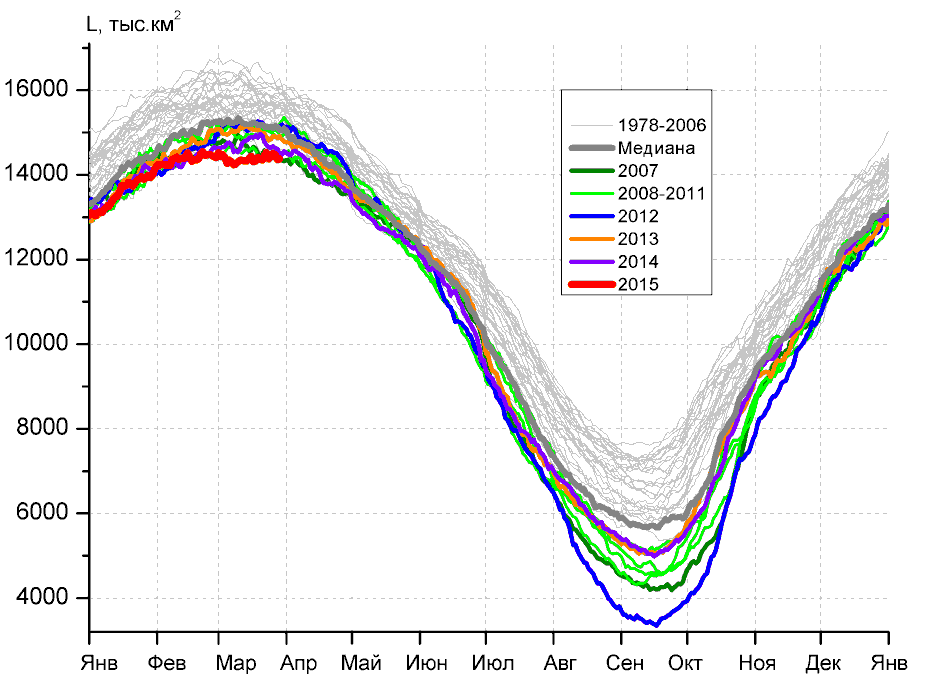 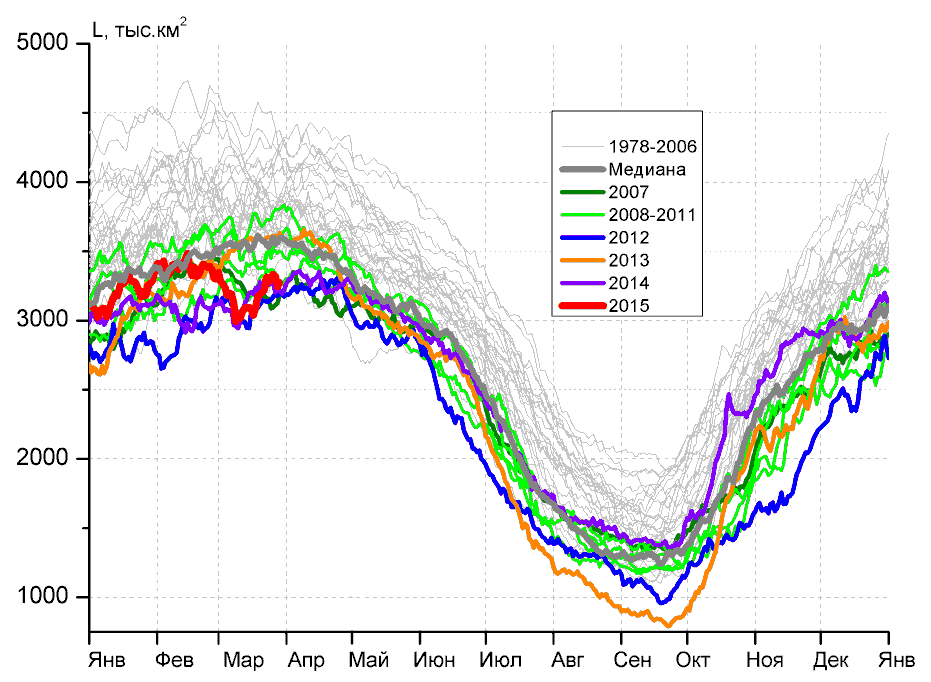 а)б)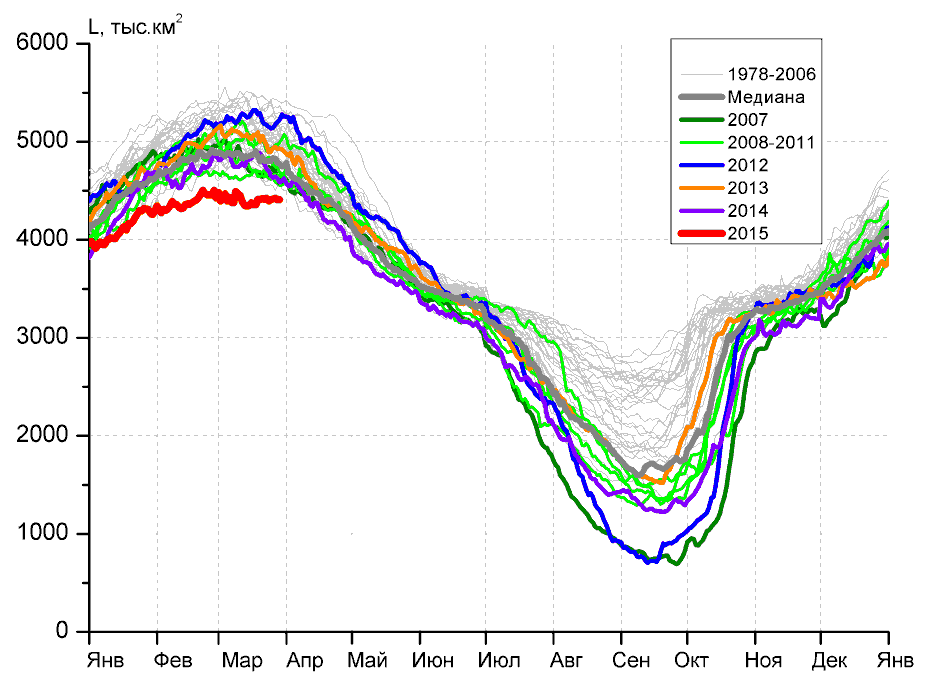 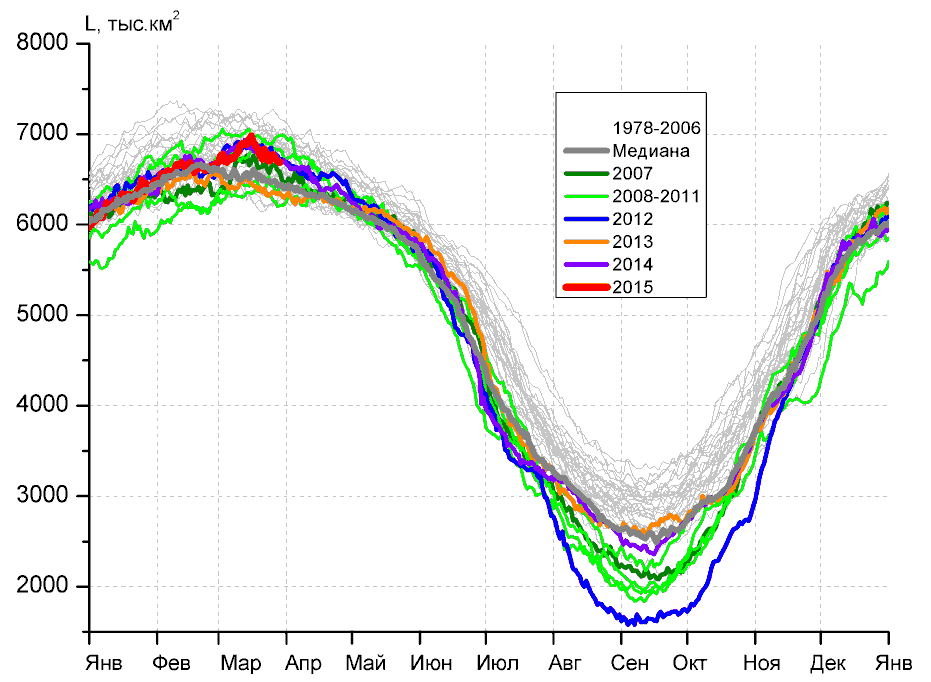 в)г)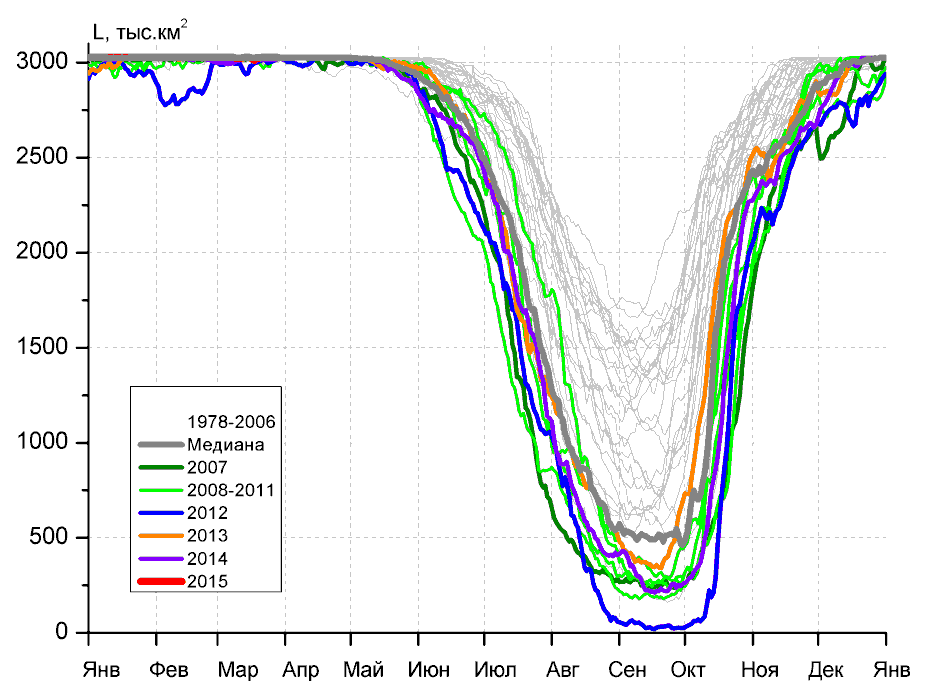 д)д)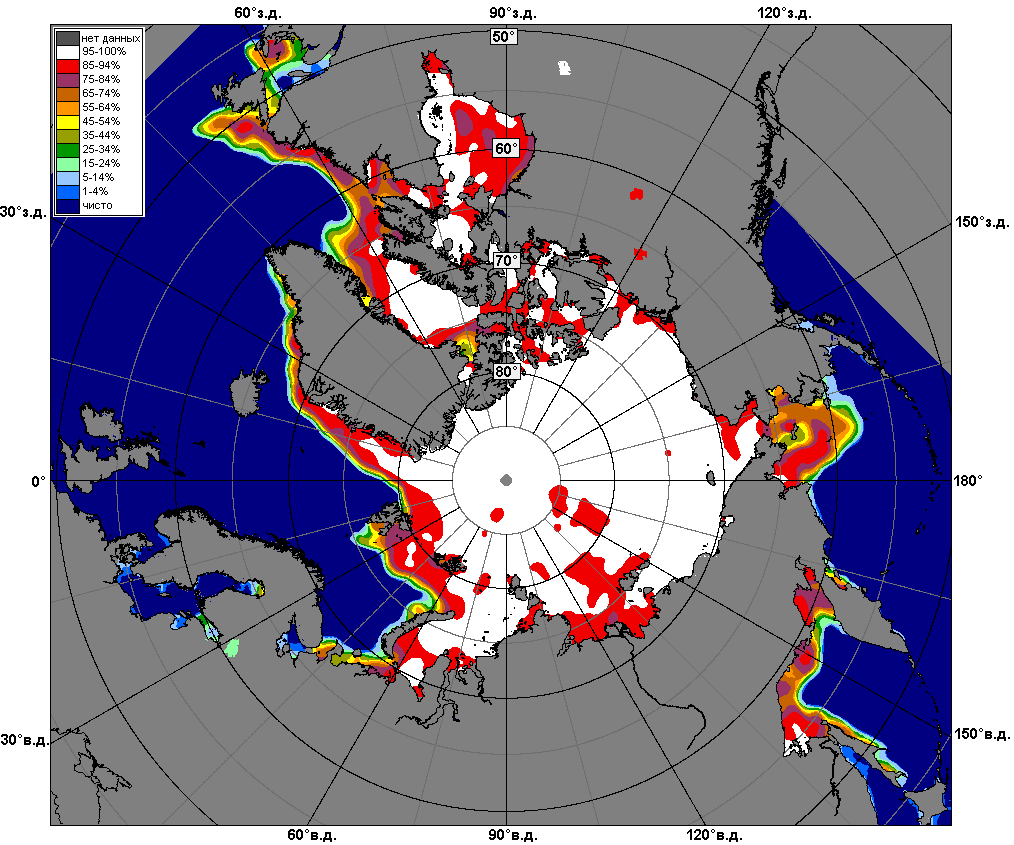 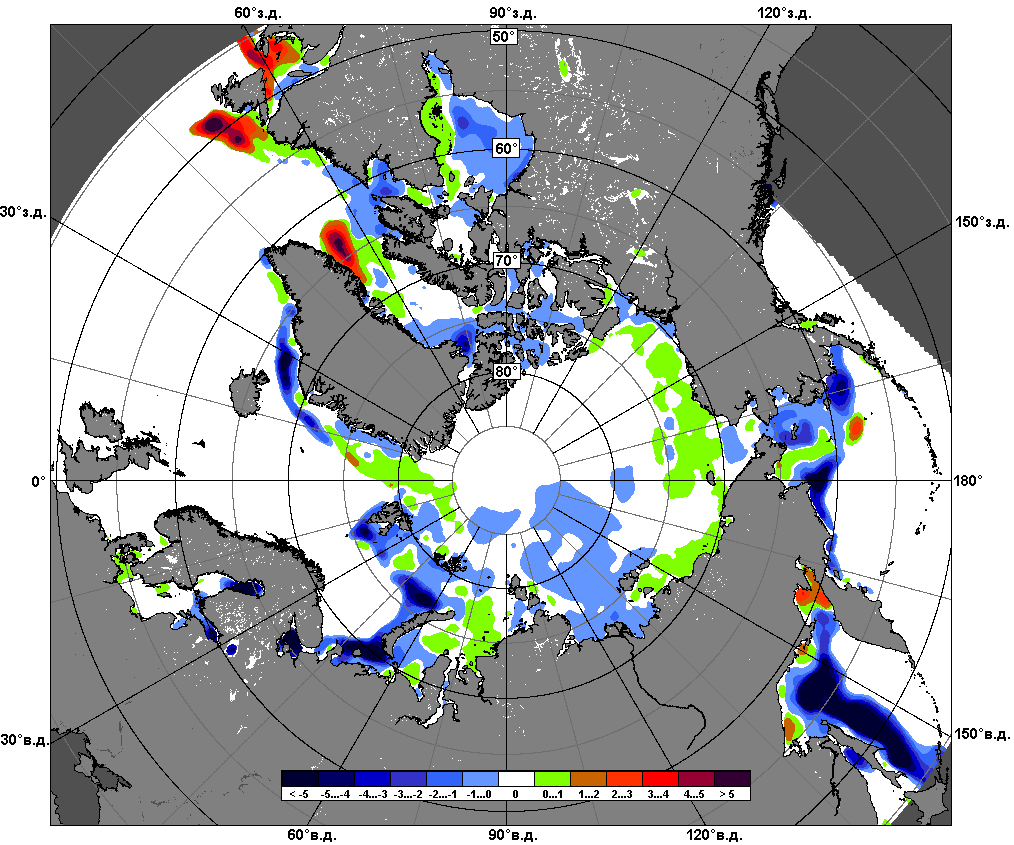 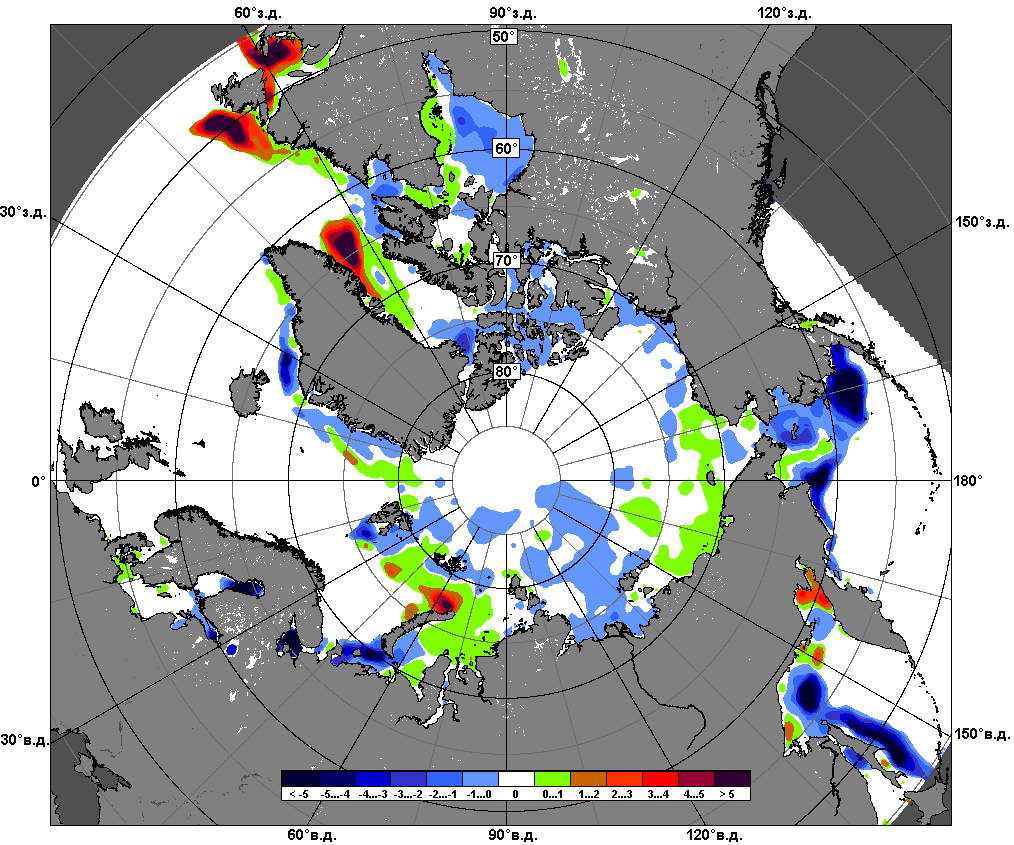 23.03 – 29.03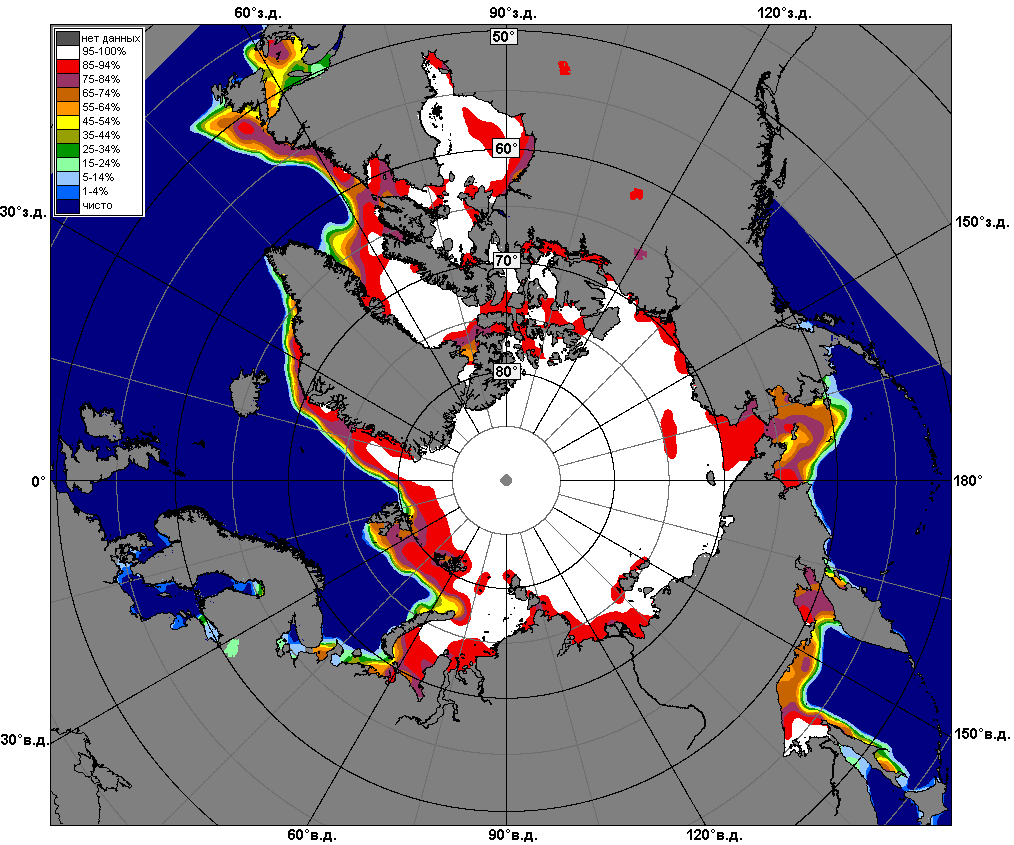 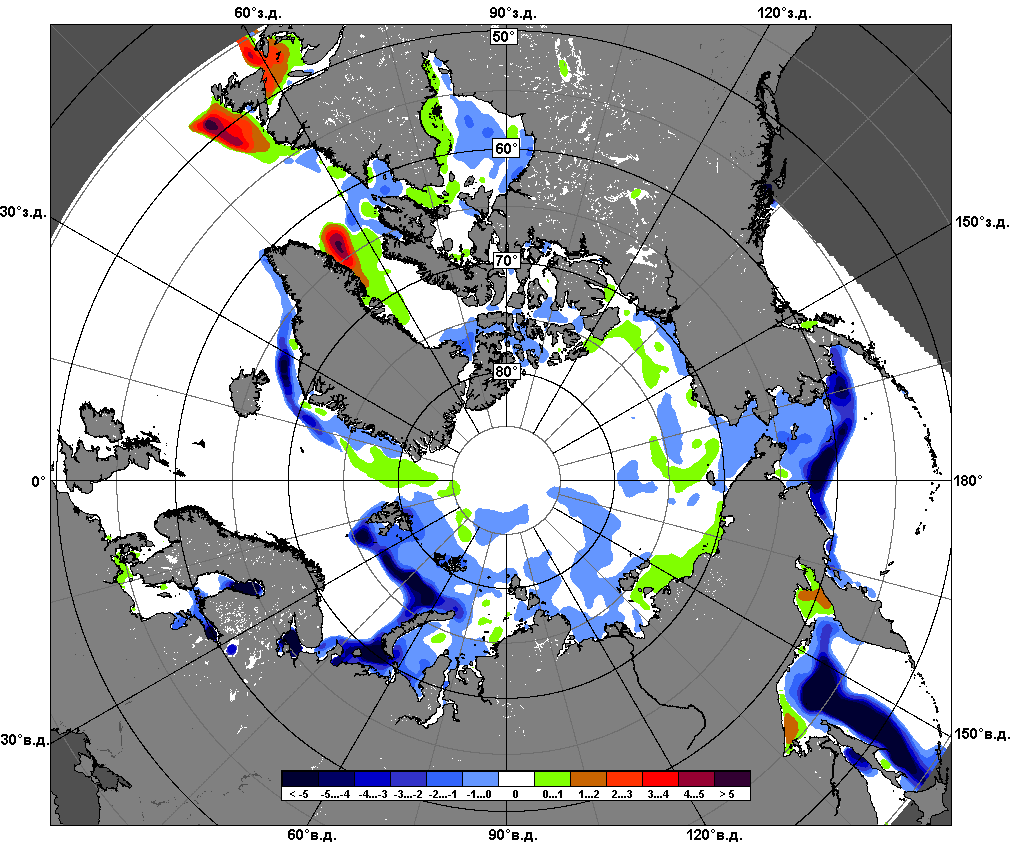 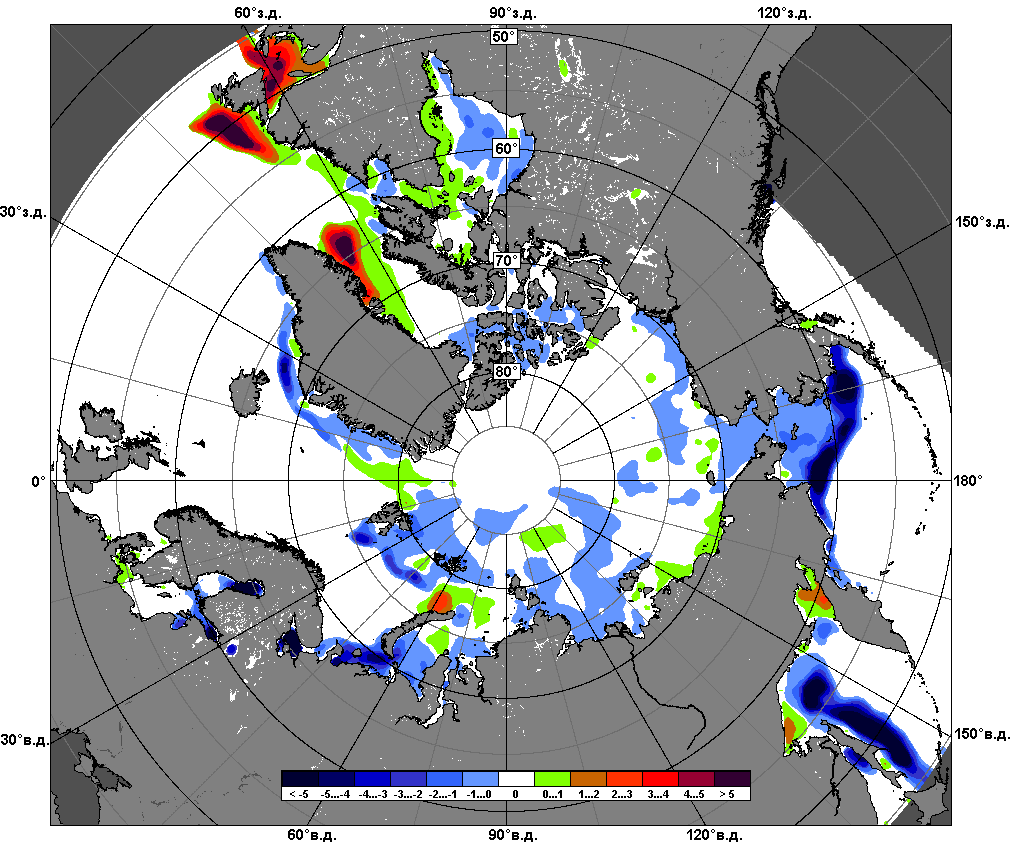 28.02 – 29.03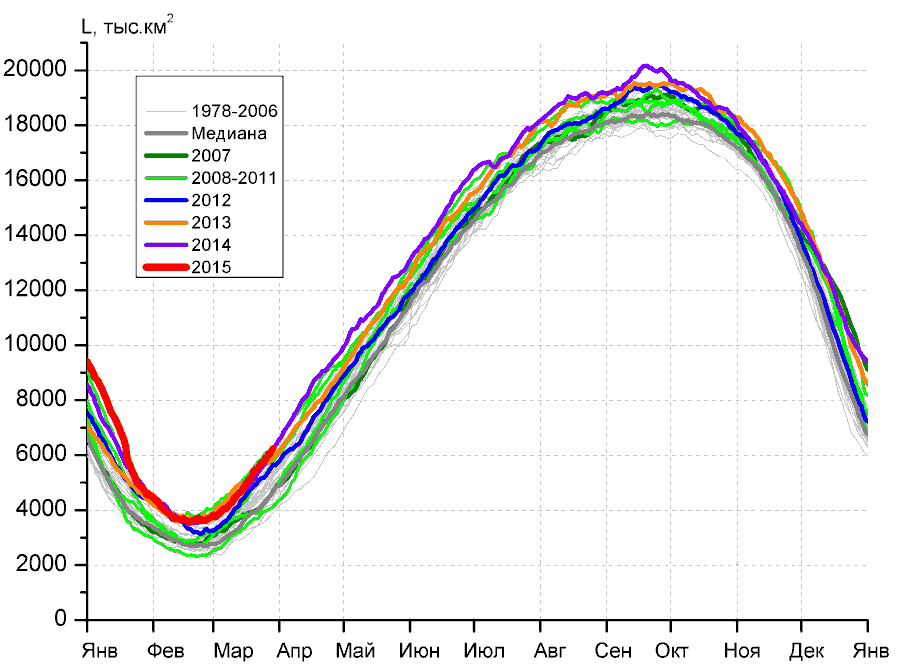 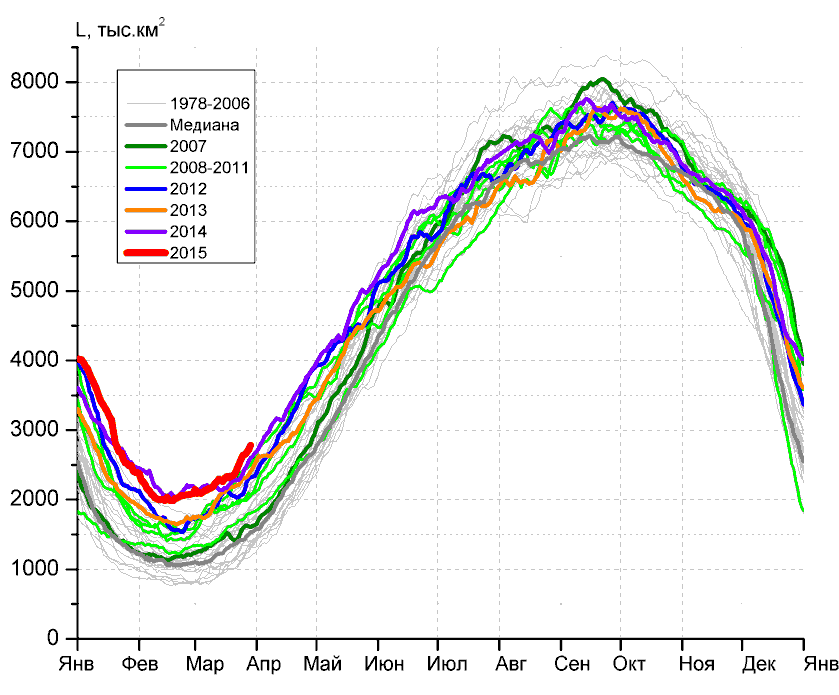 а)б)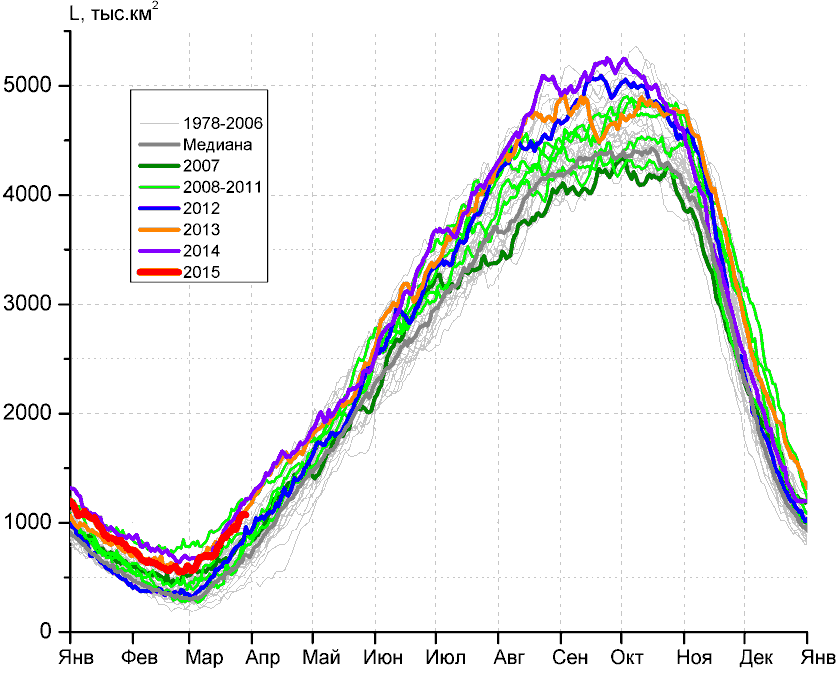 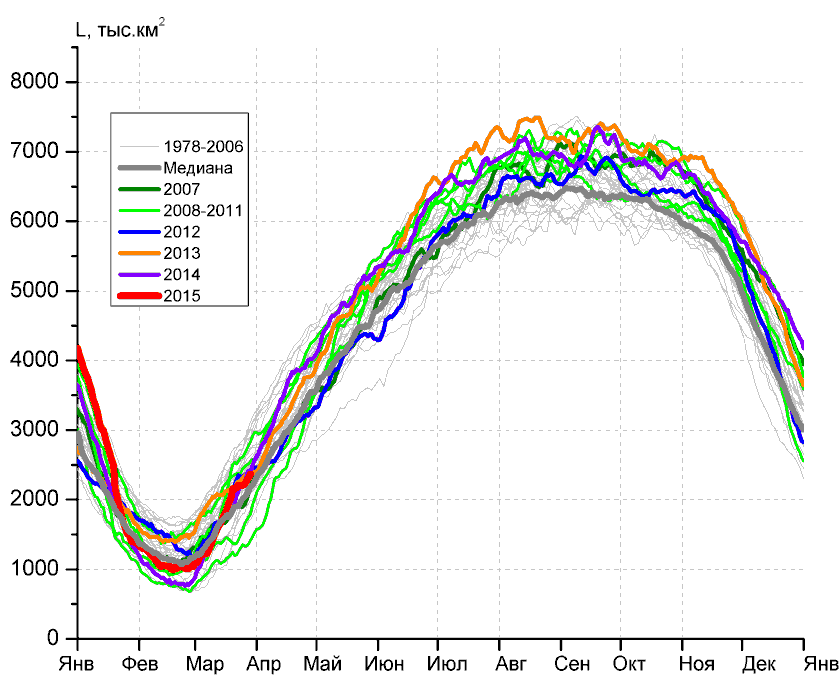 в)г)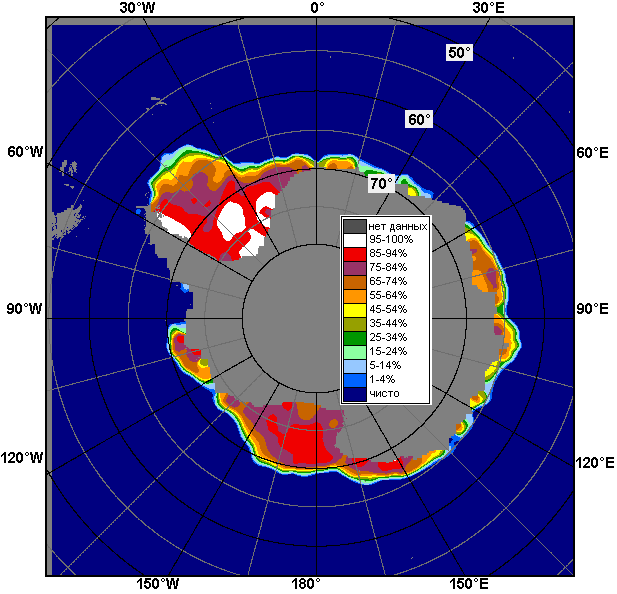 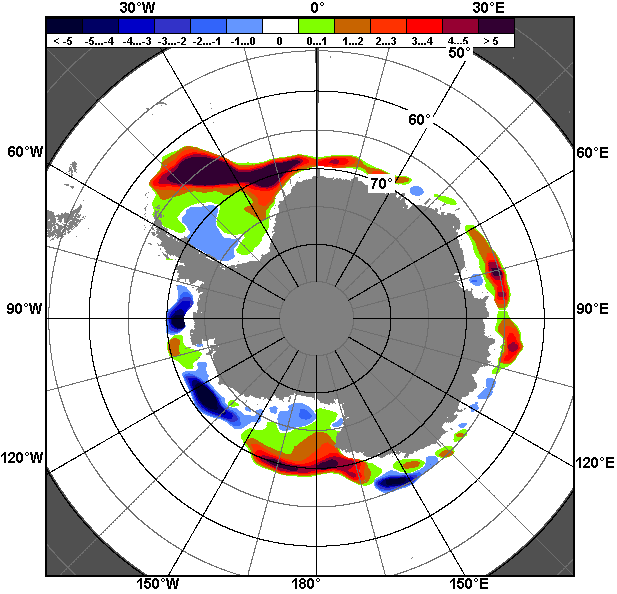 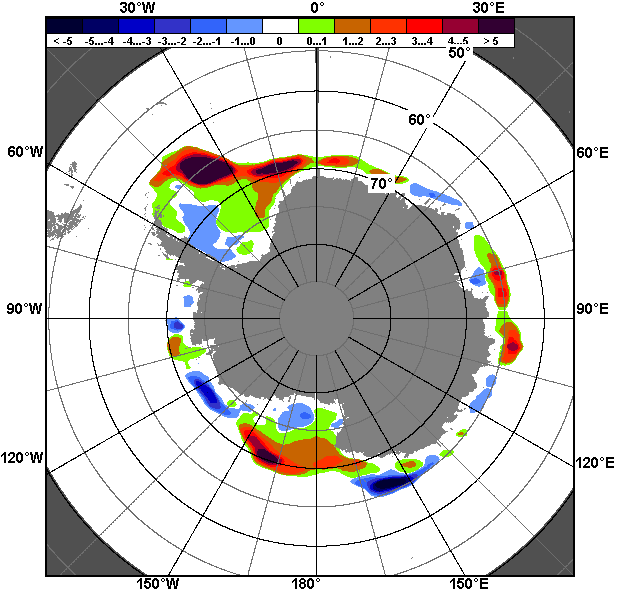 23.03 – 29.0323.03 – 29.0323.03 – 29.03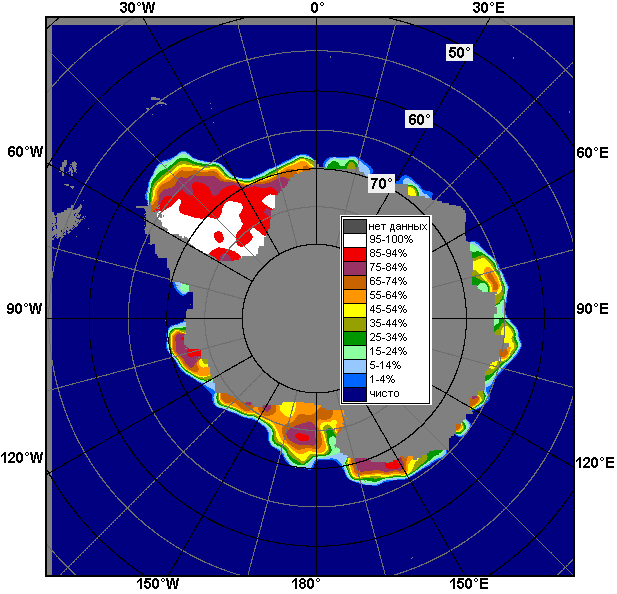 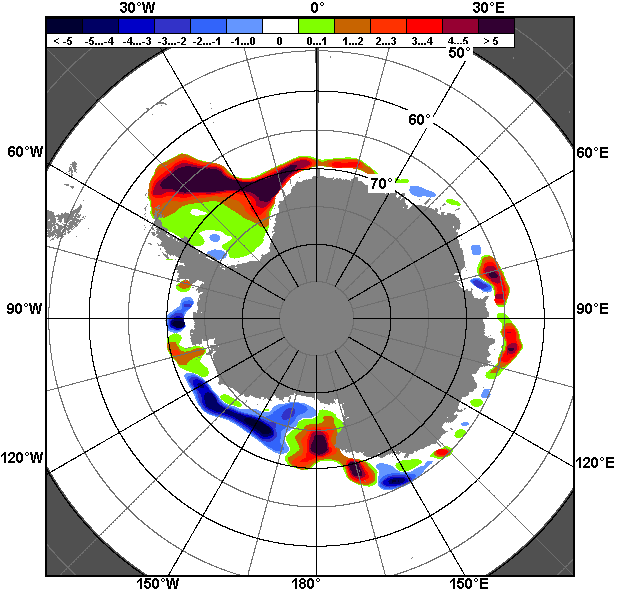 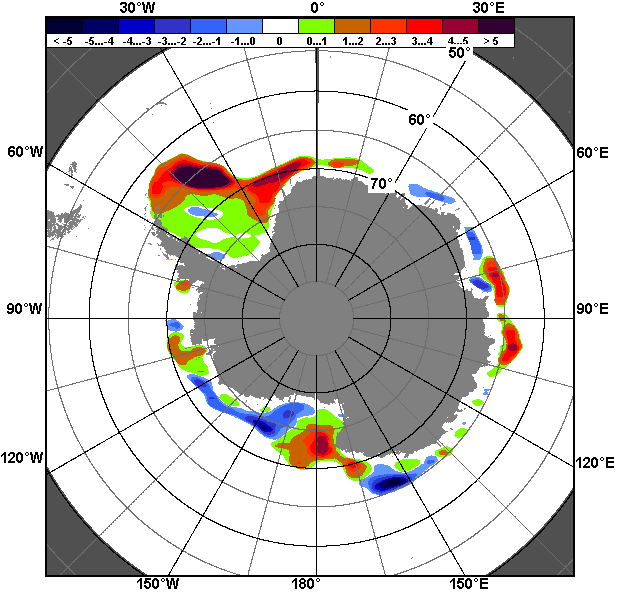 28.02 – 29.0328.02 – 29.0328.02 – 29.03РегионЮжный ОкеанАтлантический сектор Индоокеанский сектор Тихоокеанский сектор Разность688.3298.4147.5242.4тыс.кв.км/сут.98.342.621.134.6МесяцS, тыс. км2Аномалии, тыс км2/%Аномалии, тыс км2/%Аномалии, тыс км2/%Аномалии, тыс км2/%Аномалии, тыс км2/%Аномалии, тыс км2/%Аномалии, тыс км2/%МесяцS, тыс. км22010 г2011 г2012 г2013 г2014 г2005-2015гг1978-2015гг28.02-29.034831.11065.51531.7480.1-78.369.1632.7867.928.02-29.034831.128.346.411.0-1.61.515.121.923-29.035929.11589.21948.3589.2235.476.2858.21081.623-29.035929.136.648.911.04.11.316.922.3МесяцS, тыс. км2Аномалии, тыс км2/%Аномалии, тыс км2/%Аномалии, тыс км2/%Аномалии, тыс км2/%Аномалии, тыс км2/%Аномалии, тыс км2/%Аномалии, тыс км2/%МесяцS, тыс. км22010 г2011 г2012 г2013 г2014 г2005-2015гг1978-2015гг28.02-29.032323.1454.9800.8346.0287.674.1536.2778.628.02-29.032323.124.452.617.514.13.330.050.423-29.032646.3625.0895.5476.3335.5208.4648.3854.723-29.032646.330.951.122.014.58.632.447.7МесяцS, тыс. км2Аномалии, тыс км2/%Аномалии, тыс км2/%Аномалии, тыс км2/%Аномалии, тыс км2/%Аномалии, тыс км2/%Аномалии, тыс км2/%Аномалии, тыс км2/%МесяцS, тыс. км22010 г2011 г2012 г2013 г2014 г2005-2015гг1978-2015гг28.02-29.03796.5248.5120.6228.3-26.6-60.3113.0221.228.02-29.03796.545.317.840.2-3.2-7.016.538.523-29.031023.7331.9131.8201.4-30.7-107.4132.3265.723-29.031023.748.014.824.5-2.9-9.514.835.0МесяцS, тыс. км2Аномалии, тыс км2/%Аномалии, тыс км2/%Аномалии, тыс км2/%Аномалии, тыс км2/%Аномалии, тыс км2/%Аномалии, тыс км2/%Аномалии, тыс км2/%МесяцS, тыс. км22010 г2011 г2012 г2013 г2014 г2005-2015гг1978-2015гг28.02-29.031711.5362.1610.3-94.3-339.355.6-16.5-131.928.02-29.031711.526.855.4-5.2-16.53.4-1.0-7.223-29.032259.1632.3920.9-88.6-69.5-24.977.6-38.723-29.032259.138.968.8-3.8-3.0-1.13.6-1.7МесяцМинимальное знач.Максимальное знач.Среднее знач.Медиана23-29.033473.423.03.19806239.229.03.20144847.54828.9МесяцМинимальное знач.Максимальное знач.Среднее знач.Медиана23-29.031056.023.03.19992784.029.03.20151791.61743.8МесяцМинимальное знач.Максимальное знач.Среднее знач.Медиана23-29.03367.723.03.19861217.029.03.2014758.0735.0МесяцМинимальное знач.Максимальное знач.Среднее знач.Медиана23-29.031257.523.03.20113119.029.03.19872297.82342.6РегионS, тыс. км2Аномалии, тыс км2/%Аномалии, тыс км2/%Аномалии, тыс км2/%Аномалии, тыс км2/%Аномалии, тыс км2/%Аномалии, тыс км2/%Аномалии, тыс км2/%1978-2015гг1978-2015гг1978-2015гг1978-2015ггРегионS, тыс. км22010 г2011 г2012 г2013 г2014 г2005-2015гг1978-2015ггМинимум датаМаксимум датаСреднееМедианаСев. полярная область14435.7-796.0-23.6-695.3-440.3-191.4-320.2-948.014291.224.03.200616407.925.03.197915383.715465.9Сев. полярная область14435.7-5.2-0.2-4.6-3.0-1.3-2.2-6.214291.224.03.200616407.925.03.197915383.715465.9Сектор 45°W-95°E3294.5-489.6-227.2129.2-312.642.2-139.8-437.43090.125.03.20074518.525.03.19793731.93726.7Сектор 45°W-95°E3294.5-12.9-6.54.1-8.71.3-4.1-11.73090.125.03.20074518.525.03.19793731.93726.7Гренландское море672.6-95.5-116.3-5.4-42.81.6-48.2-147.8629.727.03.20141054.323.03.1988820.4794.0Гренландское море672.6-12.4-14.7-0.8-6.00.2-6.7-18.0629.727.03.20141054.323.03.1988820.4794.0Баренцево море628.7-207.3-24.2125.3-126.327.4-13.7-162.1400.525.03.20071209.323.03.1979790.8791.0Баренцево море628.7-24.8-3.724.9-16.74.6-2.1-20.5400.525.03.20071209.323.03.1979790.8791.0Карское море839.20.018.616.70.00.54.41.8794.025.03.2011839.223.03.1979837.4839.2Карское море839.20.02.32.00.00.10.50.2794.025.03.2011839.223.03.1979837.4839.2Сектор 95°E-170°W4411.8-568.9-252.2-760.0-516.7-240.0-330.0-545.94395.824.03.20155433.026.03.19804957.64974.8Сектор 95°E-170°W4411.8-11.4-5.4-14.7-10.5-5.2-7.0-11.04395.824.03.20155433.026.03.19804957.64974.8Море Лаптевых674.30.00.00.00.00.00.00.0673.629.03.1988674.323.03.1979674.3674.3Море Лаптевых674.30.00.00.00.00.00.00.0673.629.03.1988674.323.03.1979674.3674.3Восточно-Сибирское море915.10.00.00.00.00.00.00.0914.529.03.1990915.123.03.1979915.1915.1Восточно-Сибирское море915.10.00.00.00.00.00.00.0914.529.03.1990915.123.03.1979915.1915.1Чукотское море597.30.00.00.00.00.00.00.0597.323.03.1979597.323.03.1979597.3597.3Чукотское море597.30.00.00.00.00.00.00.0597.323.03.1979597.323.03.1979597.3597.3Берингово море623.2-285.816.0-413.4-294.7-75.7-200.1-152.4432.429.03.19961097.329.03.2008775.5776.7Берингово море623.2-31.42.6-39.9-32.1-10.8-24.3-19.6432.429.03.19961097.329.03.2008775.5776.7Сектор 170°W-45°W6729.4262.5455.8-64.4389.06.4149.635.36166.323.03.20057276.826.03.19936694.26712.4Сектор 170°W-45°W6729.44.17.3-0.96.10.12.30.56166.323.03.20057276.826.03.19936694.26712.4Море Бофорта486.60.00.00.00.00.00.00.0486.623.03.1979486.623.03.1979486.6486.6Море Бофорта486.60.00.00.00.00.00.00.0486.623.03.1979486.623.03.1979486.6486.6Гудзонов залив837.1-1.9-1.9-1.6-1.8-1.9-1.6-1.7829.328.03.1990839.023.03.1979838.9839.0Гудзонов залив837.1-0.2-0.2-0.2-0.2-0.2-0.2-0.2829.328.03.1990839.023.03.1979838.9839.0Море Лабрадор325.0127.7172.5-23.8163.1-0.470.726.5102.823.03.2006526.129.03.1983298.5310.4Море Лабрадор325.064.8113.2-6.8100.7-0.127.88.9102.823.03.2006526.129.03.1983298.5310.4Дейвисов пролив567.2159.6116.2-44.2170.133.393.959.3361.226.03.2005710.023.03.1993507.9498.8Дейвисов пролив567.239.225.8-7.242.86.219.811.7361.226.03.2005710.023.03.1993507.9498.8Канадский архипелаг1190.10.00.50.00.00.00.10.11186.026.03.20011190.123.03.19791190.01190.1Канадский архипелаг1190.10.00.00.00.00.00.00.01186.026.03.20011190.123.03.19791190.01190.1РегионS, тыс. км2Аномалии, тыс км2/%Аномалии, тыс км2/%Аномалии, тыс км2/%Аномалии, тыс км2/%Аномалии, тыс км2/%Аномалии, тыс км2/%Аномалии, тыс км2/%1978-2015гг1978-2015гг1978-2015гг1978-2015ггРегионS, тыс. км22010 г2011 г2012 г2013 г2014 г2005-2015гг1978-2015ггМинимум датаМаксимум датаСреднееМедианаСев. полярная область14380.9-810.7-143.0-769.4-628.9-338.8-462.0-1103.114233.408.03.201516769.301.03.197915483.915530.2Сев. полярная область14380.9-5.3-1.0-5.1-4.2-2.3-3.1-7.114233.408.03.201516769.301.03.197915483.915530.2Сектор 45°W-95°E3186.1-518.6-321.681.1-356.934.7-207.1-545.02943.615.03.20124646.828.02.19793731.13717.9Сектор 45°W-95°E3186.1-14.0-9.22.6-10.11.1-6.1-14.62943.615.03.20124646.828.02.19793731.13717.9Гренландское море668.5-78.9-64.0-21.0-60.6-8.5-49.0-152.2599.801.03.19991110.128.02.1979820.6794.0Гренландское море668.5-10.6-8.7-3.0-8.3-1.3-6.8-18.5599.801.03.19991110.128.02.1979820.6794.0Баренцево море550.4-230.5-98.9106.5-150.341.1-57.6-224.3354.110.03.20141209.323.03.1979774.7781.0Баренцево море550.4-29.5-15.224.0-21.58.1-9.5-28.9354.110.03.20141209.323.03.1979774.7781.0Карское море838.1-0.811.229.5-1.110.14.51.0751.814.03.2012839.228.02.1979837.1839.2Карское море838.1-0.11.43.7-0.11.20.50.1751.814.03.2012839.228.02.1979837.1839.2Сектор 95°E-170°W4408.4-663.0-246.9-813.9-634.8-372.7-426.4-597.74346.714.03.20155550.204.03.20015006.15009.5Сектор 95°E-170°W4408.4-13.1-5.3-15.6-12.6-7.8-8.8-11.94346.714.03.20155550.204.03.20015006.15009.5Море Лаптевых674.30.00.00.00.00.00.00.0673.603.03.1989674.328.02.1979674.3674.3Море Лаптевых674.30.00.00.00.00.00.00.0673.603.03.1989674.328.02.1979674.3674.3Восточно-Сибирское море915.10.00.00.00.00.00.00.0914.501.03.2006915.128.02.1979915.1915.1Восточно-Сибирское море915.10.00.00.00.00.00.00.0914.501.03.2006915.128.02.1979915.1915.1Чукотское море597.30.00.00.00.00.00.00.0596.711.03.1989597.328.02.1979597.3597.3Чукотское море597.30.00.00.00.00.00.00.0596.711.03.1989597.328.02.1979597.3597.3Берингово море563.6-381.3-90.1-487.1-349.2-167.3-233.2-200.3409.701.03.19891116.220.03.2012763.8765.5Берингово море563.6-40.4-13.8-46.4-38.3-22.9-29.3-26.2409.701.03.19891116.220.03.2012763.8765.5Сектор 170°W-45°W6786.3371.0425.4-36.6362.9-0.8171.539.66142.121.03.20057276.826.03.19936746.76767.0Сектор 170°W-45°W6786.35.86.7-0.55.60.02.60.66142.121.03.20057276.826.03.19936746.76767.0Море Бофорта486.60.00.00.00.00.00.00.0485.918.03.2006486.628.02.1979486.6486.6Море Бофорта486.60.00.00.00.00.00.00.0485.918.03.2006486.628.02.1979486.6486.6Гудзонов залив837.1-1.8-1.7-1.6-1.8-1.8-1.6-1.8829.328.03.1990839.028.02.1979838.9839.0Гудзонов залив837.1-0.2-0.2-0.2-0.2-0.2-0.2-0.2829.328.03.1990839.028.02.1979838.9839.0Море Лабрадор337.1175.7156.5-6.3134.9-6.871.126.6101.222.03.1981526.129.03.1983310.5325.9Море Лабрадор337.1108.886.6-1.866.8-2.026.78.6101.222.03.1981526.129.03.1983310.5325.9Дейвисов пролив552.6142.0122.9-61.5123.316.778.744.8285.315.03.2005719.321.03.1993507.8499.6Дейвисов пролив552.634.628.6-10.028.73.116.68.8285.315.03.2005719.321.03.1993507.8499.6Канадский архипелаг1190.10.00.10.20.00.00.00.01184.918.03.20121190.128.02.19791190.11190.1Канадский архипелаг1190.10.00.00.00.00.00.00.01184.918.03.20121190.128.02.19791190.11190.1РегионS, тыс. км2Аномалии, тыс км2/%Аномалии, тыс км2/%Аномалии, тыс км2/%Аномалии, тыс км2/%Аномалии, тыс км2/%Аномалии, тыс км2/%Аномалии, тыс км2/%1978-2015гг1978-2015гг1978-2015гг1978-2015ггРегионS, тыс. км22010 г2011 г2012 г2013 г2014 г2005-2015гг1978-2015ггМинимум датаМаксимум датаСреднееМедианаЮжный Океан5929.11589.21948.3589.2235.476.2858.21081.63473.423.03.19806239.229.03.20144847.54828.9Южный Океан5929.136.648.911.04.11.316.922.33473.423.03.19806239.229.03.20144847.54828.9Атлантический сектор2646.3625.0895.5476.3335.5208.4648.3854.71056.023.03.19992784.029.03.20151791.61743.8Атлантический сектор2646.330.951.122.014.58.632.447.71056.023.03.19992784.029.03.20151791.61743.8Западная часть моря Уэдделла1903.9313.6657.0305.8141.8191.2408.9506.7861.523.03.19991946.929.03.19921397.21329.7Западная часть моря Уэдделла1903.919.752.719.18.011.227.336.3861.523.03.19991946.929.03.19921397.21329.7Восточная часть моря Уэдделла742.4311.5238.5170.6193.617.2239.4348.024.427.03.2005865.029.03.2015394.4379.5Восточная часть моря Уэдделла742.472.347.329.835.32.447.688.224.427.03.2005865.029.03.2015394.4379.5Индоокеанский сектор1023.7331.9131.8201.4-30.7-107.4132.3265.7367.723.03.19861217.029.03.2014758.0735.0Индоокеанский сектор1023.748.014.824.5-2.9-9.514.835.0367.723.03.19861217.029.03.2014758.0735.0Море Космонавтов92.750.1-94.5-36.046.6-42.7-19.114.15.626.03.1998200.026.03.201178.655.7Море Космонавтов92.7117.7-50.5-28.0101.2-31.6-17.117.95.626.03.1998200.026.03.201178.655.7Море Содружества390.8189.423.2102.682.6-0.777.5128.359.223.03.2003455.827.03.2008262.5259.7Море Содружества390.894.06.335.626.8-0.224.748.959.223.03.2003455.827.03.2008262.5259.7Море Моусона540.292.4203.2134.9-159.8-63.973.9123.3136.528.03.1980724.629.03.2013416.9411.2Море Моусона540.220.660.333.3-22.8-10.615.929.6136.528.03.1980724.629.03.2013416.9411.2Тихоокеанский сектор2259.1632.3920.9-88.6-69.5-24.977.6-38.71257.523.03.20113119.029.03.19872297.82342.6Тихоокеанский сектор2259.138.968.8-3.8-3.0-1.13.6-1.71257.523.03.20113119.029.03.19872297.82342.6Море Росса2115.8548.3933.6124.3-200.4183.1108.369.21008.523.03.19922824.529.03.19992046.62072.9Море Росса2115.835.079.06.2-8.79.55.43.41008.523.03.19922824.529.03.19992046.62072.9Море Беллинсгаузена143.383.9-12.7-212.9130.9-208.0-30.7-107.910.727.03.2013543.729.03.1987251.2243.8Море Беллинсгаузена143.3141.4-8.1-59.81054.5-59.2-17.6-43.010.727.03.2013543.729.03.1987251.2243.8РегионS, тыс. км2Аномалии, тыс км2/%Аномалии, тыс км2/%Аномалии, тыс км2/%Аномалии, тыс км2/%Аномалии, тыс км2/%Аномалии, тыс км2/%Аномалии, тыс км2/%1978-2015гг1978-2015гг1978-2015гг1978-2015ггРегионS, тыс. км22010 г2011 г2012 г2013 г2014 г2005-2015гг1978-2015ггМинимум датаМаксимум датаСреднееМедианаЮжный Океан4831.11065.51531.7480.1-78.369.1632.7867.92346.128.02.19976239.229.03.20143963.23894.7Южный Океан4831.128.346.411.0-1.61.515.121.92346.128.02.19976239.229.03.20143963.23894.7Атлантический сектор2323.1454.9800.8346.0287.674.1536.2778.6776.504.03.19812784.029.03.20151544.51525.5Атлантический сектор2323.124.452.617.514.13.330.050.4776.504.03.19812784.029.03.20151544.51525.5Западная часть моря Уэдделла1802.9286.9622.0301.5150.1181.4400.3534.1766.305.03.19991946.929.03.19921268.81243.8Западная часть моря Уэдделла1802.918.952.720.19.111.228.542.1766.305.03.19991946.929.03.19921268.81243.8Восточная часть моря Уэдделла520.2168.0178.744.5137.4-107.3135.9244.50.608.03.1989865.029.03.2015275.7242.8Восточная часть моря Уэдделла520.247.752.39.435.9-17.135.488.70.608.03.1989865.029.03.2015275.7242.8Индоокеанский сектор796.5248.5120.6228.3-26.6-60.3113.0221.2190.602.03.19801217.029.03.2014575.3554.0Индоокеанский сектор796.545.317.840.2-3.2-7.016.538.5190.602.03.19801217.029.03.2014575.3554.0Море Космонавтов73.622.9-105.3-36.827.0-45.2-29.0-2.95.626.03.1998207.309.03.201176.565.5Море Космонавтов73.645.1-58.9-33.458.1-38.1-28.2-3.85.626.03.1998207.309.03.201176.565.5Море Содружества265.5159.6-5.5117.4101.6-43.351.096.40.008.03.1988455.827.03.2008169.1162.7Море Содружества265.5150.8-2.079.362.0-14.023.857.00.008.03.1988455.827.03.2008169.1162.7Море Моусона457.466.0231.4147.7-155.228.291.0127.764.512.03.1986724.629.03.2013329.7339.4Море Моусона457.416.9102.447.7-25.36.624.838.764.512.03.1986724.629.03.2013329.7339.4Тихоокеанский сектор1711.5362.1610.3-94.3-339.355.6-16.5-131.9694.502.03.19913119.029.03.19871843.41825.6Тихоокеанский сектор1711.526.855.4-5.2-16.53.4-1.0-7.2694.502.03.19913119.029.03.19871843.41825.6Море Росса1579.7255.2640.037.4-458.7141.48.7-43.0594.328.02.20112824.529.03.19991622.71619.2Море Росса1579.719.368.12.4-22.59.80.6-2.7594.328.02.20112824.529.03.19991622.71619.2Море Беллинсгаузена131.8107.0-29.6-131.7119.4-85.8-25.2-88.910.727.03.2013543.729.03.1987220.7204.3Море Беллинсгаузена131.8430.3-18.4-50.0960.1-39.4-16.1-40.310.727.03.2013543.729.03.1987220.7204.3РегионСев. полярная областьСектор 45°W-95°EГренландское мореБаренцево мореРазность53.8150.0-10.5116.6тыс.кв.км/сут.7.721.4-1.516.7РегионКарское мореСектор 95°E-170°WМоре ЛаптевыхВосточно-Сибирское мореРазность3.420.40.00.0тыс.кв.км/сут.0.52.90.00.0РегионЧукотское мореБерингово мореСектор 170°W-45°WМоре БофортаРазность0.0-3.8-116.60.0тыс.кв.км/сут.0.0-0.5-16.70.0РегионГудзонов заливМоре ЛабрадорДейвисов проливКанадский архипелагРазность0.07.2-9.40.0тыс.кв.км/сут.0.01.0-1.30.0РегионЮжный ОкеанАтлантический секторЗападная часть моря УэдделлаВосточная часть моря УэдделлаРазность688.3298.491.6206.8тыс.кв.км/сут.98.342.613.129.5РегионИндоокеанский секторМоре КосмонавтовМоре СодружестваМоре МоусонаРазность147.521.161.864.7тыс.кв.км/сут.21.13.08.89.2РегионТихоокеанский секторМоре РоссаМоре БеллинсгаузенаРазность242.4266.8-24.4тыс.кв.км/сут.34.638.1-3.5